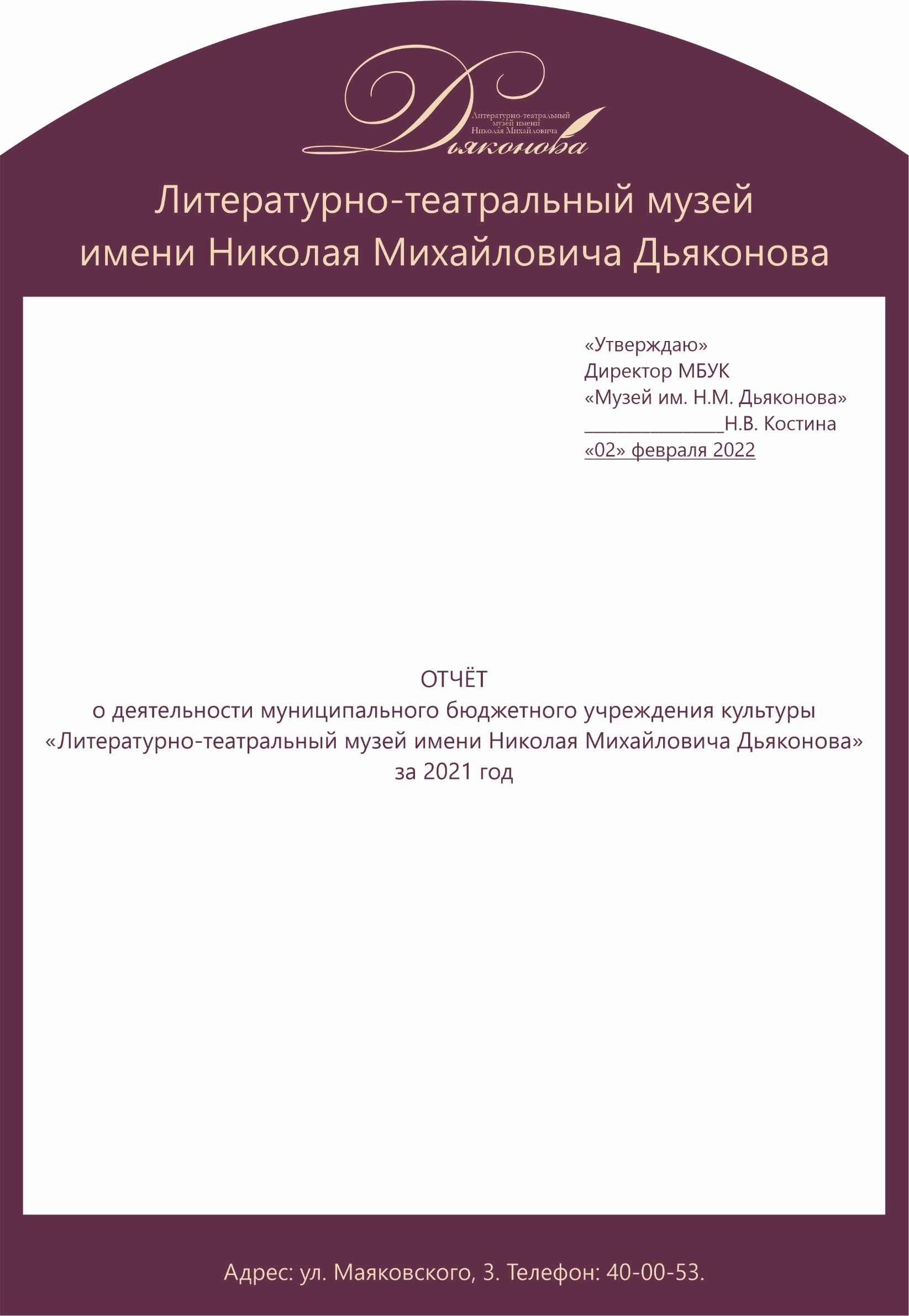 Приоритетные направления деятельности музея в 2021 году:выполнение муниципального задания на оказание услуг;подготовка и реализация мероприятий к юбилеям видных деятелей науки, культуры и искусства Республики Коми, внесших большой вклад в развитие Республики Коми;подготовка и реализация мероприятий к 110-летию со дня рождения Н.М. Дьяконова;подготовка и реализация мероприятий к 100-летию Республики Коми и 435-летию Слободы;обеспечение сохранности и безопасности музейных коллекций;развитие материально-технического состояния музея.I. Научно-исследовательская работа.В течение отчетного периода сотрудниками изучались фондовые коллекции, специальная литература, Интернет ресурсы для разработки текстов экскурсий, информационных постов, экскурсий-презентаций, музейно-педагогических занятий, видеопрезентаций, краеведческих занятий, мероприятий, для подготовки мастер-классов.Основные итоги научно-исследовательской деятельности музея – новые выставки, подготовка новых экскурсий, краеведческих занятий, экскурсий-презентаций, видеопрезентаций, видеосюжетов, обеспечивающих качество деятельности музея.В течение года директором музея Костиной Н.В., заместителем директора Мороковой И.Н. и заведующим отделом по развитию музея Удоратиной М.А. было разработано 2 музейных проекта: «Имена. Николай Дьяконов» – проект для участия в конкурсе на соискание V Всероссийской общественной премии за сохранение языкового многообразия «Ключевое слово» в номинации «Лучший научный проект»; Издательский проект «Имена. Николай Дьяконов» – проект на участие в конкурсе на соискание гранта Главы Республики Коми в области культуры и искусства в сфере музейного дела. Результат – проект не принят к рассмотрению. Заведующим отделом по развитию музея М.А. Удоратиной изучалась литература для организации и проведения мероприятий в музее и вне музея:научная конференция «Актуальные проблемы и пути изучения литературного творчества Н.М. Дьяконова», вечер памяти заслуженного работника Республики коми, члена Союза художников России, лауреата Государственной премии Республики Коми Михаила Степановича Кочева,открытие театральной декады к 110-летию со дня рождения Н.М. Дьяконова, открытие 30-го театрального сезона Национального музыкально-драматического театра РК с проведением экскурсии «Имена. Дьяконов»,выступление-презентация «Имена. Дьяконов» в киногостиной «Литература Республики Коми. Имена. Произведения. Фильмы»,открытие выставки мастеров декоративно-прикладного искусства «Перезвон талантов» к 100-летию Республики Коми,открытие выставки «Певец родной пармы» к 105-летию со дня рождения И.В. Коданева,юбилейный вечер к 105 -летию со дня рождения И.В. Коданева.Заведующим отделом фондов С.А. Лютоевой и специалистом по учету музейных предметов Е.И. Коваль были изучены литература, Интернет ресурсы с целью атрибуции предметов, поиск фабричных клейм, уточнения дат, визуального описания музейных предметов:книги по истории Сыктывкарского лесопромышленного комплекса: Марголис Ю.Д., Ненахов А.В. Гигант на Вычегде. - Сыктывкар: Коми книжное издательство, 1984.- 108 с.Мерц В.Ф. Белый поток. – Сыктывкар: Коми книжное издательство, 1979.- 144 с.Белозеров А.М. Сквозь призму лет. - Сыктывкар, 2009.-96 с.Одной судьбою с ЛПК: 30-летию Сыктывкарского ЛПК посвящается/сост. и литер. ред. Л. Лятиева. – Сыктывкар, 1999.- 288 с.Времена. События. Люди: фотоальбом к 40-летию Сыктывкарского ЛПК/отв. за вып. А.Н. Самоделкин. - Сыктывкар, ОАО «Монди СЛПК»., 2009. -120 с.Северный лес на все времена: из истории лесопромышленного комплекса Республики Коми/отв. ред-сост. Мельникова Н.В. – Сыктывкар, 2011. – 432 с.Навсегда первый: первому генеральному директору СЛПК Николаю Николаевичу Балину посвящается: информ. сборник/МУК «Эжвинская ЦБС»; сост. А.Никитина. – Сыктывкар, 2010. – 128 с. Бородихин Е.В., Литвинов В.И. Эжвинская застава. – Сыктывкар: Коми книжное издательство, 1972. – 128 с.Книга в электронном варианте. Северный лес на все времена: из истории лесопромышленного комплекса Республики Коми. – Сыктывкар, 2011.;книги по истории Слободы и Эжвы:У истоков Эжвы: сборник статей/МУК «Эжвинская ЦБС»; отв. за вып. Л.В. Калугина, сост. Т.А. Никитина. – Сыктывкар, 2007. – 32 с.Удоратина М.А. Слобода - Эжва. Страницы истории: события, факты, люди: историко-литературный альманах/ М.А. Удоратина; Отдел культуры МО «Эжвинский район г. Сыктывкара», МУК «Литературно-театральный музей им. Н.М. Дьяконова». – Сыктывкар, 2008 – 86 с.Летопись Эжвы: информационный сборник/ Администрация Эжвинского района МО ГО «Сыктывкар», МБУК «Эжвинская ЦБС»; сост. С.Ю. Потапова. – Сыктывкар, 2013. – 96 с.Все было, кажется, недавно…: путеводитель по истории возникновения поселков первых строителей СЛПК/Управление культуры администрации МО ГО «Сыктывкар», МБУК «Эжвинская ЦБС», Центральная библиотека «Светоч»; сост. Л.Ю. Ефременко, Л.В. Калугина. Сыктывкар, 2018 – 92 с. Прогулки по Эжве: книга-путешествие с игровыми элементами/ Администрация Эжвинского района МО ГО «Сыктывкар», Управление культуры администрации МО ГО «Сыктывкар», МБУК Эжвинская ЦБС; сост. И.И. Петибская. Сыктывкар: ООО «Коми республиканская типография», 2021. – 80 с.Эжва – 30 лет: Эжвинский район – индустриальное сердце г. Сыктывкара/ отв. ред. Л.И. Лятиева. – Сыктывкар: ПО «Сыктывкарский лесопромышленный комплекс», 1988. – 24 с.Эжве 35 лет: литературно-художественный выпуск/ Эжвинская районная администрация; отв. ред. Г.А. Крылова. – Сыктывкар: АО «Сыктывкарский лесопромышленный комплекс», 1993. – 56 с.;книги по истории театров Республики Коми: Коми театр: время и люди/ сост. и гл. ред. М.А. Удоратина. Сыктывкар: АУ РК «Издательский дом Коми», 2013. – 144 с.Козлова Д.Т. История театральной и музыкальной культуры Республики Коми. XX век. – Сыктывкар: Издательство «Эском», 2007. – 288 с.Митюшева Н.А. Коми театр. Свет минувшего: очерки, статьи и документы о любителях и мастерах коми сцены. – Сыктывкар: ООО «Издательство «Кола», 2013. – 232 с.Попова Л.И. Встречи на дорогах искусства. – Сыктывкар: Уч.-метод. центр культуры и искусства, 2007. – 148 с.Ширяева Г.Ю. О тех, кого помню и люблю… - Сыктывкар: Информационного агентство «Север», 2017. – 124 с. Государственный театр оперы и балета Республики Коми. 1958-1998: буклет/ сост. Г. Дяковская, С. Пугачев, Ю. Самодуров. – Сыктывкар: Издательство «Грааль», 1998 г. – 16 с.Государственный театр оперы и балета Республики Коми: буклет/ под общей ред. В. Прокопьевой.  – Сыктывкар: ООО «Коми республиканская типография», 2008. – 56 с.Также использовались различные электронные ресурсы для атрибуции и визуального описания предметов, вносимых в электронный каталог: предметы быта, нумизматика, уточнение данных о жизни и творчестве лиц, вносимых в электронные каталоги.  II. Экспозиционно-выставочная работа.В течение отчетного года для посетителей работали постоянные экспозиции:«Жизнь и творчество Н.М. Дьяконова»;«История театров РК»;«Интерьер коми избы». В 2021 году в музее и вне музея экспонировались 22 выставки, из них вне музея – 6.  В музее экспонировались 16 новых выставок: «Новогоднее чудо» (выставка фотозона),«Чудо-ложки» (частная коллекция ложек И.В. Корабельникова),«Щедрость души и память сердца» к 100-летию Т.В. Петкевич,«Веселая Масленица», выставка работ мастера по бересте М.С. Кочева к Дню памяти (мини- выставка),«Николай Михайлович и Мария Степановна Дьяконовы» к 110-летию со дня рождения Н.М. Дьяконова,«Держава Рерихов» к 30-летию Рериховского общества в г. Сыктывкаре,«Чернобыльская катастрофа» к 35 -летию трагедии на Чернобыльской АЭС,«Чудеса на болотце» (персональная выставка мастера-резчика по дереву Е.П. Шабалина),«Перезвон талантов» (выставка работ мастеров декоративно-прикладного искусства),«Радости жизни» (фотовыставка О. Рочева),«История одного села в истории большой страны» к 435-летию Слободы и к 100-летию Республики Коми,«Имена. Каллистрат Жаков» к 155-летию со дня рождения,«Певец родной пармы» к 105-летию И.В. Коданева,«Творческие портреты» к юбилеям известных театральных деятелей,«Новый год в символах эпохи».Тексты, тематико-экспозиционные планы и описи экспонатов к новым выставкам готовили заведующий отделом по развитию музея Удоратина М.А., специалист по экспозиционно-выставочной работе Артемьева А.И., методист Васенина Н.В.Вне музея состоялись 6 выездных выставок. Сотрудники музея готовили тексты к экскурсиям по выездным выставкам, афиши, информационный материал.Выставки   экспонировались: в МБУ «Усть-Вымское межпоселенческое музейное объединение – «Неиссякаемый источник   чудес» и «Щедрость души и память сердца»;в библиотеке-филиале № 6 МБУК «Сыктывкарская централизованная библиотечная система» – «Две столицы: Усть-Сысольск - Сыктывкар» к 100-летию Республики Коми;в детской библиотеке-филиале №15 «Шондi войт» МБУК «Эжвинская централизованная библиотечная система» – выставка мини-чучел;в концертном зале МО ГО «Сыктывкар» – «Имена. Дьяконов»;в Центральной детской библиотеке «Алый парус» МБУК «Эжвинкая централизованная библиотечная система» – «Старая добрая сказка».III. Учетно-хранительская работа, научное комплектование, сверка коллекций.По итогам работы за 2021 год заведующим отделом фондов Лютоевой С.А. составлены и представлены в январе отчеты по форме 8-НК, 4-Э. Разработан документ «Внутримузейные правила организации комплектования, учета, хранения и использования музейных предметов и музейных коллекций, находящихся в фондах муниципального бюджетного учреждения культуры «Литературно-театральный музей имени Николая Михайловича Дьяконова».В течение года Лютоевой С.А. своевременно оформлялись все необходимые документы на вновь принятые предметы (заявление, договор дарения, акты приема на временное хранение), составлялись коллекционные описи, ставились номера на вновь принятые предметы и расставлялись по местам хранения.Комплектование фондов велось по следующим направлениям:история театров Республики Коми;история Слободы-Эжвы;декоративно-прикладное искусство.На 01.01.2022 г. фонды музея насчитывают 13085 единицы хранения, в т. ч. 10627 предметов – основного фонда и 2458 предметов – научно-вспомогательного фонда.  В течение года организовано и проведено 3 заседания Экспертной фондово-закупочной комиссии. В музей было принято 71 предмет, все – в основной фонд. Коллекции и предметы, поступившие в 2021 г.:коллекция материалов из домашнего архива народной артистки Республики Коми Кузнецовской Галины Савватеевны;самовар угольный. г. Тула, начало ХХ века;фотоальбом «Республиканский музыкально-драматический театр»;работы из корня и бересты народного мастера России Красман Анны Александровны;предметы быта, принадлежавшие семье коми писателя Коданева Ивана Васильевича;работы мастера по художественной обработке дерева Шабалина Евгения Петровича.Предметы были приняты в дар (пожертвование) и закуплены на сумму 60 000 (шестьдесят тысяч) рублей. На все вновь принятые коллекции и предметы были составлены коллекционные описи.Все вновь поступившие предметы были научно описаны заведующим отделом фондов Лютоевой С.А., составлены экспертные заключения заведующим отделом по развитию музея Удоратиной М.А. Прием музейных предметов осуществлялся на заседаниях через Экспертную фондово-закупочную комиссию. К заседаниям были подготовлены документы на вновь поступившие предметы и документы по итогам сверок музейных коллекций. После заседаний были составлены протоколы ЭФЗК. Новые поступления в количестве 71 предмета были внесены в книгу Основного фонда музея, в инвентарные книги, в электронный каталог музея. Вновь принятые предметы прошли профилактическую обработку (осмотр состояния сохранности, очистка поверхностей предметов от пыли и грязи сухим и влажным способом).  В течение года велась работа по поиску, отбору и выдаче предметов из фондов музея во временное пользование. Составлены акты внутримузейного приема-передачи музейных предметов, акты возврата и произведена регистрация актов в книге регистрации.  Всего было выдано 1375 музейных предметов, в т.ч. 1230 основного фонда, 145 – научно-вспомогательного фонда: на временные выставки музея было выдано – 626 ед.хр., в т.ч. 581 предметов основного фонда, 45 предметов н/в фонда:«Настоящий боец» (10 ед.хр.),дополнение к постоянной экспозиции «История театров Республики Коми» (26 ед.хр.),«Веселая Масленица» (12 ед.хр.), к Дню памяти народного мастера Кочева М.С. (25 ед.хр.).«Николай Михайлович и Мария Степановна Дьяконовы» (142 ед.хр.),«Перезвон талантов» (73 ед.хр.),«История одного села в истории большой страны» (92 ед.хр.),«Новый год в символах эпохи» (31 ед.хр.),«Певец родной пармы» (135 ед.хр.),«Творческие портреты» (80 ед.хр.);для создания презентаций:«Таланты и поклонники» (60 ед.хр.),«Волшебство своими руками» (36 ед.хр.); для создания электронной книги «Николай Дьяконов в воспоминаниях, документах, фотографиях» (141 ед.хр.);на постоянных экспозициях музея – 518 ед.хр., в т.ч. 425 предметов основного фонда, 93 – н/в фонда;для видеофильма о Н.М. Дьяконове для библиотеки им. К.А. Тимирязева, Санкт-Петербург (5 ед.хр.);для опубликования материалов (презентаций и статей) на страницах социальных сетей:к юбилеям драматургов Петра Шахова и Николая Белых (10 ед.хр.),к 100-летию создания первой постоянной коми театральной труппы «Сыкомтевчук» (3 ед.хр.),к 95-летию со дня рождения заслуженного артиста РСФСР Красильникова Михаила Андреевича (10 ед.хр.),к 95-летию образования Коми ассоциации пролетарских писателей (КАПП) (1 ед.хр.),к дню рождения заслуженного артиста РСФСР С.И. Ермолина (7 ед.хр.),к 100-летию Республики Коми и 435-летию Слободы. (4 ед.хр.),к дню рождения заслуженной артистки России Ольги Носковой (2 ед.хр.),к дню рождения заслуженной артистки России Г.А. Миковой (2 ед.хр.),к 60-летию премьеры национального балета «Яг-Морт» (5 ед.хр.),к 85-летию со дня открытия профессионального Коми драматического театра (6 ед.хр.),к 95-летию со дня рождения заслуженного деятеля искусств РСФСР, народного артиста Коми АССР Эраста Алексеевича Попова (9 ед.хр.),к 75-летию со дня рождения народного мастера России Бестужевой Капитолины Александровны (6 ед.хр.),к 75-летию со дня рождения народной артистки Коми АССР Обориной Людмилы Фёдоровны (8 ед.хр.),к дню рождения заслуженного артиста России Виктор Александрович Градов (9 ед.хр.),к 106-летию со дня рождения народного артиста СССР Ивана Ивановича Аврамова (5 ед.хр.),к Дню Комсомола (7 ед.хр.),к 130-летию со дня рождения заслуженного деятеля искусств Коми АССР В.М. Каплун-Владимирского (5 ед.хр.),к 110-летию со дня рождения коми поэта Ивана Михайловича Вавилина (2 ед.хр.);для проведения музейно-педагогическое занятие «Великий день – Христово Воскресенье» (7 ед.хр.);для проведения квиз-игры «Во славу Отчества» к Дню Героев Отечества (4 ед.хр.);для проведения краеведческого занятия «Охота – главное занятие коми» (9 ед.хр.);в другие учреждения и частным лицам по ходатайствам:газета «Огни Вычегды» с просьбой прислать фотографии Слободы для подготовки материала к 100-летию республики (15 ед.хр.),Управление культуры АМО ГО «Сыктывкар» для использования на мини-выставке к профессиональному празднику «День бухгалтера» (2 ед.хр.),АО «Коми республиканский телевизионный канал» «Юрган» по теме: об истории создания первого национального коми балета «Яг-Морт».  (13 ед.хр.),ГБУ РК «Национальный музей Республики Коми» по темам: о бывшем заместителе Министерства культуры Коми АССР И.М. Старцевой (7 ед.хр.), «Репрессированный художник драматического театра А.А. Полозова» (4 ед.хр.),АУ РК «Редакция журнала «Регион» по теме: «Биография В.М. Каплун-Владимирского» (162 ед.хр.),Бобраков И.А., журналист по теме: «Жизнь и творчество Н.М. Дьяконова» (19 ед.хр.); материалы о П.И. Чисталеве (3 ед.хр.),Ракин Н.А., научный сотрудник Института языка, литературы и истории Коми научного центра КрО РАН по теме: финско-коми культурные связи (3 ед.хр.).После возврата предметов, выданных во временное пользование и демонтажа всех выставок, все предметы были распределены по местам хранения в фондохранилищах.В течение года велась работа по введению музейных предметов в электронный каталог ИС «Музеи» РК.  За 2021 год внесено 1379 единиц хранения. Всего на 01.01.2022г. – 6485 ед. хр. Велась работа по фотографированию, сканированию и визуальному описанию музейных предметов для электронного каталога.  В Федеральную государственную информационную систему «Государственный каталог музейного фонда Российской Федерации» Лютоевой С.А. и Коваль Е.И. было введено и зарегистрировано – 1212 предметов основного фонда. Всего на 01.01.2021г. в Федеральную государственную информационную систему «Государственный каталог музейного фонда Российской Федерации» внесено 6033 ед.хр. Заведующим отделом фондов Лютоевой С.А. проводились осмотры экспозиций и выставок на состояние сохранности экспонируемых предметов, ежемесячно проводились санитарные дни в фондохранилищах, во время которых проводилось обеспыливание музейных предметов, просушка в летний период, проветривание помещения.В течение года администратор музея Н.П. Нейкова следила за температурно-влажностным режимом в музее – регулярно производила замеры температуры и влажности на экспозиции и в фондовых помещениях. Результаты заносила в специальную книгу. IV. Научно - просветительная и методическая работа.Разноплановые выставки, конкурсы, викторины, театрализованные музейные праздники, интерактивные экскурсии, мастер-классы, экскурсии-презентации, музейно-педагогические и краеведческие занятия, творческие встречи, онлайн-мероприятия стали неотъемлемой частью деятельности музея в текущем отчетном году.В условиях неблагоприятной эпидемиологической ситуации, связанной с распространением коронавируса COVID-19, на постоянной экспозиции и временных выставках проведено 320 экскурсий. Самыми посещаемыми были следующие экскурсии: «Чудо-ложки»,«Чудеса на болотце», «Перезвон талантов»,«Интерьер коми избы»,«История одного села в истории большой страны».В музее было проведено 43 мероприятия:награждение участников викторины «Чудо -ложки», благотворительные акции» Кошкин день в музее» в помощь приюту для пострадавших кошек «Кошки за окошком»,научная конференция «Актуальные проблемы и пути изучения литературного творчества Н.М. Дьяконова»,награждение участников творческого конкурса «Лучшее масленичное чучело – 2021» в номинации «Мини чучело»,подведение итогов и награждение участников конкурса туристических проектов «Ас туй – 2021»,вечер памяти заслуженного работника Республики коми, члена Союза художников России, лауреата Государственной премии Республики Коми Михаила Степановича Кочева,квест- игра «Масленичная карусель». Станция «Музейная. Тещины вечера»,открытие театральной декады к 110-летию со дня рождения Н.М. Дьяконова, открытие и закрытие выставки «Держава Рерихов» к 30-летию Рериховского общества,конкурс чтецов и награждение победителей конкурса «Строки, рожденные войной»,квест-игра «Мы выбираем мир» к Дню Победы,Всероссийская акция «Ночь музеев – 2021» к Международному дню музеев;открытие выставки мастеров декоративно-прикладного искусства «Перезвон талантов» к 100-летию Республики Коми,«Чаепитие у музейного крылечка» к Дню рождения музея,встреча ветеранов Эжвинского района с депутатом Госсовета РК Жариковым В.С.,встреча общества инвалидов с депутатом Госдумы Савастьяновой О.В. и депутатом Госсовета Жариковым В.С., День открытых дверей к 100-летию Республики Коми,просмотр документального фильма о репрессиях к 80-летию со дня указа о депортации немецкого населения,открытие 30-го театрального сезона Национального музыкально-драматического театра РК с проведением экскурсии «Имена. Дьяконов»,открытие выставки «Имена. Каллистрат Жаков» к 155-летию со дня рождения,участие в форуме «Серебро души»,открытие выставки «Певец родной пармы» к 105-летию со дня рождения И.В. Коданева,выступление-презентация «Имена. Дьяконов» в киногостиной «Литература Республики Коми. Имена. Произведения. Фильмы»,конкурс чтецов по произведениям И.В. Коданев,юбилейный вечер к 105 -летию со дня рождения И.В. Коданева,Всероссийская акция «Ночь искусств – 2021»,встреча с участниками культурно-просветительской и историко-мемориальной общественной организацией «Сыктывкар»,презентация «Из истории театра оперы и балета РК» во время творческой встречи «Таланты и поклонники».Традиционно в музее проводится театральная декада. Декада открылась вечером, посвященным 110-летию со дня рождения Н.М. Дьяконова. Была подготовлена выставка «Н.М. и М.С. Дьяконовы». Перед гостями вечера выступили артисты Национального музыкально-драматического театра Республики Коми. Также для всех посетителей была организована экскурсия «Путешествие в театр» с мастер-классом «Театральные штучки».23 марта состоялся вечер, посвященный юбилеям двух замечательных людей: 110-летию со дня рождения известного коми актера, режиссера, драматурга, лауреата Государственной премии СССР, заслуженного артиста РСФСР, народного артиста Коми АССР Николая Михайловича Дьяконова, 100-летию со дня рождения его жены – Марии Степановны Дьяконовой – известного в республике деятеля культуры и искусства, члена Союза журналистов СССР и проведению театральной декады. На мероприятие были приглашены артисты Академического театра драмы им. В. Савина, среди которых – заслуженные артисты России В. Градов, О. Носкова, народные артисты РК Т. Темноева, А. Софронова, заслуженные работники РК М. Чукарева и Е. Янкова; артисты Национального музыкально-драматического театра РК, народные артисты РК В. Соколова, А. Сметанина, А. Ветошкин, заслуженные работники РК А. Епанешников и Е. Чувьюрова, артисты А. Попова и Д. Чудов; сотрудники Национальной библиотеки РК; земляки Николая Михайловича, сотрудники Усть-Вымского межпоселенческого музейного объединения с директором Н.А. Шмаргиловой. Среди гостей также была внучатая племянница Н. Дьяконова Татьяна Сергеевна Беляева, долгие годы проработавшая в Усть-Вымском музее. Вечер открыла директор музея Н.В. Костина. Затем гости познакомились с выставкой «Николай Михайлович и Мария Степановна Дьяконовы», на которой представлены материалы из фондов музея: фотографии, документы, программы к спектаклям, книги, письма, воспоминания, личные вещи семьи Дьяконовых. Основная часть материалов была передана в дар музею Марией Степановной Дьяконовой. Заведующий отделом по развитию музея М.А. Удоратина рассказала о самых интересных фактах из жизни Николая Михайловича и Марии Степановны Дьяконовых, которые войдут в книгу «Николай Дьяконов в воспоминаниях, фотографиях, документах». Бесценный дар – книгу «Свадьба с приданым» на чешском языке, изданную в 1953 году – музей получил от сотрудника отдела литературы на иностранных языках Национальной библиотеки РК Ольги Демиденко, которая приобрела ее во время пребывания в Чехии. О новой, пятой постановке лирической комедии Н. Дьяконова «Свадьба с приданым» в Академическом театре драмы им. В. Савина, рассказал заместитель директора по работе со зрителями В.Л. Казаковцев. Гостей порадовало выступление артистов Национального музыкально-драматического театра РК. Они подготовили несколько отрывков из спектаклей, сценку Г. Юшкова «Кодi шуис?» (Кто сказал) и несколько музыкальных номеров. В завершении вечера прозвучали знаменитые «Куплеты Курочкина» из спектакля «Свадьба с приданым» в исполнении Александра Ветошкина. Для литературно-театрального музея проведение театральной декады и мероприятия, посвященные Дню рождения Н.М. Дьяконова (он родился 28 марта), стали доброй традицией. Юбилей Н.М. Дьяконова широко был освещен и в средствах массовой информации.Не менее значимым мероприятием отчетного года был вечер памяти, посвященный известному мастеру по бересте Михаилу Степановичу Кочеву. Михаила Степановича не стало 13 марта 2001 года. Идея проведения такого вечера принадлежала близкому другу Михаила Степановича, народному мастеру России Валерию Лаврентьевичу Торопову, который не смог присутствовать на вечере. Всю организационную работу на себя взял командир поискового отряда «Наследие» Сергей Викторович Таскаев, с которым М.С. Кочева также связывали долгие годы дружбы. Почтить память о большом мастере пришли его родные, друзья, земляки, ученики: вдова Михаила Степановича Лина Александровна, его племянница Раиса Васильевна Бажукова и жена брата Елизавета Иосифовна Кочева; поэт, прозаик, известный в республике деятель культуры Галина Васильевна Бутырева; коми поэт, председатель Удорского землячества в г. Сыктывкаре Светлана Ювинальевна Говорухина; известные мастера – член Союза художников России Майя Ивановна Волкова и лауреат Государственной премии Республики Коми Александр Пантелеевич Забоев; ученики Михаила Степановича, народные мастера России Артем Львович Чичкарев, Анна Александровна Красман и Елена Валентиновна Кокорина. На вечере все с большой теплотой вспоминали о Мастере, Учителе и Человеке с большой буквы, звучали стихи и песни. Сотрудниками музея была построена небольшая выставка работ М.С. Кочева. Видеосюжет из мемориальной мастерской Михаила Степановича был подготовлен И.А. Жуковым. Большая часть коллекции его работ в свое время была передана музею его женой Линой Александровной. Ежегодно в музее проходят Всероссийские акции – «Ночь музеев» и «Ночь искусств», в рамках которых проводятся различные мероприятия и мастер-классы.  Акция «Ночь музеев» была  посвящена 100-летию Республики Коми и открылась персональной выставкой работ известного мастера – резчика по дереву Евгения Петровича Шабалина «Чудеса на болотце».
Знакомство с новой выставкой началось с погружения в таинственный мир, где происходят самые настоящие чудеса, и обычные корни деревьев, пенечки, сучки, коряги вдруг оживают, превращаясь в руках умелого мастера в самую настоящую сказку о природе, где самое удивительное творение мастера – болотное царство – неизведанный мир, пугающий и притягивающий одновременно. После экскурсии перед гостями выступили победители и участники конкурса чтецов «Строки, рожденные войной», посвященного Дню Победы. Дети проникновенно читали стихи советских и современных поэтов о войне. Преподаватели Эжвинской детской музыкальной школы Чередова Елена Александровна, Бессонова Анна Павловна, Ергакова Ольга Валерьевна и учащаяся этой школы Ергакова Елизавета порадовали слушателей исполнением музыкальных произведений разных композиторов.
Для тех, кто любит творить, были проведены два мастер-класса – «Точечная роспись на деревянных ложках» и «Лилия». Изготовление цветка лилии в технике заваривания провела мастер производственного обучения МАОУ «Технический лицей» г. Сыктывкара Чеснокова Ирина Николаевна. Экскурсии на временных и постоянных выставках также привлекли внимание посетителей. Акция «Ночь музеев» приурочена к Международному дню музеев, который отмечается 18 мая. В этот день в музее поощрили лучших сотрудников: специалиста по экспозиционно-выставочной деятельности
Артемьеву А.И., специалиста по учету музейных предметов Коваль Е.И., заместителя директора Морокову И.Н. благодарностью управления культуры администрации муниципального образования городского округа «Сыктывкар» за многолетнюю и добросовестную работу. Также 18 мая, в Международный день музеев, сотрудники музея провели субботник, приуроченный к Всемирному Дню памятников и исторических мест, и акции «От экскурсии до субботника», в сквере Мирный у памятника воинам, погибшим в локальных войнах. После субботника для учащихся 7 класса школы № 30 была проведена экскурсия о воинах-эжвинцах, погибших при исполнении интернационального долга в Афганистане и во время двух чеченских кампаний.В рамках акции «Ночь искусств» состоялось открытие выставки «Творческие портреты», посвященной актерам Республиканского театра драмы им. В. Савина – юбилярам 2021 года, а также встреча с артистами театра: народной артисткой РК Татьяной Темноевой, актрисой, заслуженным работником РК Надеждой Пешкиной, актрисой Вероникой Калуга, главным художником, заслуженным работником РК Эрихом Вильсоном. Для детей прошел мастер-класс «Плетение из ленточек», а для взрослых Татьяна Ивановна Тюпенко провела мастер-класс по вязанию на спицах «Коми узорное вязание». Одиночные посетители познакомились с новыми выставками музея.Приоритетным направлением 2021 года было подготовка и проведение мероприятий к 100-летию Республики Коми и 435-летию Слободы Мероприятия проходили как офлайн, так и онлайн. В музее работали три выставки:«Перезвон талантов» – выставка работ известных мастеров декоративно-прикладного искусства РК, «История одного села в истории большой страны», «Радости жизни» – фотовыставка Олега Рочева. В онлайн режиме вышли два ролика:презентационный ролик о музее,«Слобода – Эжва: прошлое и настоящее» из цикла «Прогулки по музею».Костиной Н.В. совместно с Блюме П.А. и Кургинян А.К. была подготовлена экскурсия - презентация «Республике коми – 100 лет: события, факты, люди».Артемьевой А.И. был подготовлен и проведен мастер-класс по изготовлению сувенира к 100-летию Республики Коми. В феврале 2021 в музее прошла научная конференция «Актуальные проблемы и пути изучения литературного творчества Н.М. Дьяконова» к 110-летию со дня его рождения с участием сотрудников музея, коми ученых-литературоведов и языковедов, а также студентов гуманитарного факультета Сыктывкарского государственного университета им. Питирима Сорокина. Заведующий отделом по развитию музея М.А. Удоратина познакомила участников с постоянной экспозицией, темой ее выступления была «Экспозиция «Жизнь и творчество Н.М. Дьяконова – визитная карточка музея». Доктор филологических наук, заведующий отделом ИЯЛИ Коми НЦ УроРАН Е.А. Цыпанов затронул очень интересную тему «Слабиник комедия али коми шедевр» (Слабая комедия или коми шедевр) по рецензиям литературных критиков на пьесу Н. Дьяконова «Свадьба» и ее авторизированный перевод на русский язык драматургом А. Глебовым. Известный в республике театровед, преподаватель Коми республиканского колледжа культуры им. В.Т. Чисталева В.С. Морозова посвятила свое выступление роли известной пьесы Н. Дьяконова «Свадьба с приданым» для театрального искусства, темой ее доклада была «Пьеса на все времена». В работе секции также приняли участие кандидаты филологических наук, научные сотрудники ИЯЛИ Коми НЦ Уро РАН Л.Е. Сурнина (Структурно-семантические особенности авторских ремарок в произведении Н. Дьяконова «Свадьба с приданым») и Г.В. Пунегова (Звуковая ремарка и ее роль в драматургии Н. Дьяконова – на примере его исторической драмы «Домна Каликова»), научный сотрудник сектора литературоведения ИЯЛИ Коми НЦ УрОРАН Лисовская Г.К. (творчество Н. Дьяконова в коми критике и литературоведении), а также кандидат филологических наук, доцент СГУ им. Питирима Сорокина Е.В. Остапова – инициатор проведения конференции в нашем музее. Атмосфера проведения самого мероприятия была очень теплой.В отчетном году проводились занятия литературного объединения «У камелька»: презентация книги «На белом облаке» П. Блюме,встреча с Ю.М. Калининым и с Е. Герасименко,День поэзии, лирический вечер и презентация книг поэтов Людмилы Ханаевой «От первого лица» и Валентины Салий «Поклонюсь до земли»,закрытие творческого сезона,презентация сборника «Эжвинские искорки»,презентация альманаха «У камелька»,презентация сборника «Путь длиною в 20 лет»,презентация литературного альманаха «Сыктывкар».В течение всего года «камельковцы» знакомились с творчеством своих коллег по перу, вспоминали тех, кого уже нет с ними, тех, кто по состоянию здоровья не имеет возможности присутствовать при встрече. На протяжении всего творческого сезона продолжалась работа в плане книгоиздания. Был подготовлен четырнадцатый выпуск детского альманаха, который является приложением к литературному альманаху «У камелька». Эта книга подарок всем жителям Эжвы в 100-летний юбилей республики. В неё вошли более 50 стихотворений учащихся школ Эжвинского района. Сборник открывает вступительная статья руководителя литературного объединения «У камелька», поэта, редактора Л.Г. Ханаевой и директора музея – Н.В. Костиной. В книге четыре раздела: «Творчество юных», «Наши гости», «Отзывы о творчестве детей», «Взрослые-детям». В книге использованы рисунки юных художников МАУДО «Центр детского творчества» (руководитель Желтова Л. А.)., объединения «Палитра» (руководитель Мазихина С.В.). А также был издан новый литературно-художественный альманах «У камелька», первый раздел которого посвящен 100-летию Республики Коми.В течение года для молодых родителей с детьми в музее проводились занятия клуба «Нескучный выходной для всей семьи». Программа занятий включала проведение игровых программ, музейно-педагогических занятий, мастер-классов по изготовлению поделок, открыток, сувениров с участием детей и их родителей:«Точечная роспись на деревянной ложке» (мастер-класс),«Валентинка» к Дню влюбленных (мастер-класс),«Магнитик» к Дню защитника Отечества (мастер-класс),«Пряничек для мамочки» к Международному женскому дню (мастер-класс),«Плетение из ленточек» (мастер-класс),«Человек в космосе» (музейно-педагогическое занятие),«Великий день – Христово воскресение» (музейно-педагогическое занятие),«Пасхальные забавы» (игровая программа),«Брошь из георгиевской ленты» (мастер-класс),«Осенние фантазии» (мастер-класс),«Цветочная композиция из шишек» (мастер-класс)«Осенний сувенир» (мастер-класс),«Подарок для любимой мамы» (мастер-класс),«Подсвечник» (мастер-класс).Уже не первый год в музее проводятся мероприятия в рамках проекта «Музейные каникулы», которые включают проведение экскурсий, интерактивных занятий, квест-викторин, мастер-классов для детей в летний период. Каждому участнику проекта выдавался маршрутный лист, к котором отмечались посещения всех музейных мероприятий. Самым активным участникам были вручены благодарственные письма и приглашения на бесплатное посещение музея. В рамках проекта «Музейные каникулы» методистом Васениной Н.В. была подготовлена квест-игра «Музейное путешествие», в которой активное участие принимали не только дети, но и взрослые. Квест-игра представляла собой увлекательное путешествие по музейным выставкам, состоящее из заданий на внимательность, сообразительность и наблюдательность. Все участники квеста получали сладкий приз.В отчетном году одно из актуальных направлений в деятельности музея было оказание услуг для людей с ограниченными возможностями здоровья и инвалидов. Для данной группы населения проведено 16 мероприятий, которые посетили 145 человек. В течение 2021 года были организованы и проведены мероприятия для людей старшего поколения:вечер памяти заслуженного работника Республики коми, члена Союза художников России, лауреата Государственной премии Республики Коми Михаила Степановича Кочева;открытие театральной декады к 110-летию со дня рождения Н.М. Дьяконова;встреча ветеранов Эжвы с проведением экскурсии «Николай Михайлович и Мария Степановна Дьяконовы»;открытие выставки «Держава Рерихов» к 30-летию Рериховского общества;открытие выставки мастеров декоративно-прикладного искусства «Перезвон талантов» к 100-летию Республики Коми;встреча ветеранов Эжвинского района с депутатом Госсовета РК Жариковым В.С.;встреча ветеранов г. Сыктывкара с проведением обзорной экскурсии по музею. 1 октября к Дню пожилого человека в Эжвинском ДКБ состоялся форум «Серебро души». На площадке «Культура проходила презентация мероприятий культурных и культурно-досуговых учреждений Эжвы, в которой принял участие и наш музей. Гости получили информационные памятки от партнеров форума.В течение года проводились краеведческие, музейно-педагогические занятия с мастер-классами, экскурсии-презентации, игровые программы, театрализованные праздники:«Блокада Ленинграда» (экскурсия-презентация),«Настоящий боец» (игровая программа),«Заигрыш» (игровая программа),«Человек в космосе» (музейно-педагогическое занятие),«Великий день – Христово воскресение» (музейно-педагогическое занятие),«Чернобыльская катастрофа» к 35-летию трагедии на Чернобыльской АЭС (экскурсия-презентация); «Июнь 41-го – начало войны» к 80-летию начала Великой Отечественной войны (экскурсия-презентация);«День семьи, любви и верности» (музейно-педагогическое занятие),«Охота – главное занятие коми» (краеведческое занятие),«Новогодняя тусовка» (театрализованный музейный праздник). Директором музея Костиной Н.В., заведующим отделом по развитию музея Удоратиной М.А., методистами Васениной Н.В. и Блюме П.А., специалистом по экспозиционно-выставочной деятельности Артемьевой А.И. были разработаны экскурсии-презентации:«Блокада Ленинграда»,«Сталинградская битва»,«Международный день родного языка»,«Человек в космосе»,«Чернобыльская катастрофа»,«Июнь 41-го – начало войны»,«От пасов до современности»,«Республике коми – 100 лет: события, факты, люди»,«Из истории театра оперы и балета». Заведующим по развитию музея Удоратиной М.А. был подготовлен сокращенный вариант электронной книги «Николай Дьяконов в воспоминаниях, документах, фотографиях», а также текст «Имена. Николай Дьяконов» для публикации в сборнике статей «Николай Дьяконов. Жизнь, драматургия, театр».В течение года сотрудники музея активно вели работу в режиме онлайн.  Были разработаны и составлены информационные тексты (посты) для размещения в социальных сетях:к Рождеству,к Дню рождения народного поэта РК С.А. Попова,к Международному дню «Спасибо»,к юбилеям драматургов Петра Шахова и Николая Белых,к Дню ручного письма,к Крещению,к Дню студента и к Дню Татьяны,к 100-летию создания первой постоянной коми театральной труппы «Сыкомтевчук»,к 95-летию со дня рождения заслуженного артиста РСФСР Красильникова Михаила Андреевича,к Дню святого Валентина,к Всемирному дню экскурсовода,к Масленице,к 95-летию образования Коми ассоциации пролетарских писателей (КАПП),к Дню памяти заслуженного работника Республики коми, члена Союза художников России, лауреата Государственной премии Республики Коми Михаила Степановича Кочева,к Международному дню театра,к Международному дню детской книги,к Международному дню культуры,к Дню воинской славы России. Ледовое побоище,к дню рождения заслуженного артиста РСФСР С.И. Ермолина,к 35-летию Чернобыльской катастрофы,к Дню славянской письменности,к Дню русского языка,к Дню России,к Дню памяти и скорби,к Дню семьи, любви и верности,к Дню Крещения Руси,к 80-летию коми поэта В. Вьюхина,к 100-летию Республики Коми и 435-летию Слободы,к дню рождения заслуженной артистки России Ольги Носковой,к дню рождения заслуженной артистки России Г.А. Миковой,к 60-летию премьеры национального балета «Яг-Морт»,к Дню флага России,к 85-летию со дня открытия профессионального Коми драматического театра,к Дню солидарности в борьбе с терроризмом,к 95-летию со дня рождения заслуженного деятеля искусств РСФСР, народного артиста Коми АССР Эраста Алексеевича Попова,к 75-летию со дня рождения народного мастера России Бестужевой Капитолины Александровны,к 75-летию со дня рождения народной артистки Коми АССР Обориной Людмилы Фёдоровны,к дню рождения заслуженного артиста России Виктор Александрович Градов,к 106-летию со дня рождения народного артиста СССР Ивана Ивановича Аврамова,к Дню Покрова Пресвятой Богородицы,к Дню Комсомола,к Дню памяти жертв политических репрессий,к 130-летию со дня рождения заслуженного деятеля искусств Коми АССР В.М. Каплун-Владимирского,к Дню народного единства,к 110-летию со дня рождения коми поэта Ивана Михайловича Вавилина,о юбилярах Академического театра драмы им. В. Савина,к 85-летию преобразования Коми автономной области в Коми АССР,к 120-летию коми писателя, драматурга Н.П. Попова,к Дню Героев Отечества.Приоритетными были следующие онлайн-мероприятия:презентация «Блокада Ленинграда» (911 просмотров),мастер-класс в виде презентации «Рождественский ангел» (2277 просмотров),видеоэкскурсия «Щедрость души и память сердца», посвященная 100-летию со дня рождения Т.В. Петкевич для библиотеки им. К.А. Тимирязева (1602 просмотра),презентация «Сталинградская битва» (477 просмотров), викторина «Чудо-ложки» (1164 просмотра),презентация «Международный день родного языка» (512 просмотров),презентация «Человек в космосе» (573 просмотра),презентация «От пасов до современности» (651 просмотр),онлайн-экскурсия «История одного села в истории большой страны» к 100-летию РК и 435-летию Слободы (2164 просмотра),видеосюжет о музее к 100-летию Республики Коми (1671 просмотр),видеосюжет «Слобода – Эжва: прошлое и настоящее» к 100-летию РК и 435-летию Слободы (577 просмотров),презентация «Республике коми – 100 лет: события, факты, люди» (884 просмотра),видео мастер-класс «Подарок для любимой мамы» к Дню матери (359 просмотров),онлайн-экскурсия «Новый год в символах эпохи» (511 просмотров).Директором музея Костиной Н. В., заведующим по развитию музея Удоратиной М.А. совместно с художником Кургинян А.К. были подготовлены презентации для выступлений:«Имена. Николай Дьяконов» (110-летию со дня рождения) в Центральной библиотеке г. Сыктывкара и в МАУК ЦДК «Октябрь»;«Прогулки по музею» на форуме «Сыктывкар – столица леса»;«Из истории театра оперы и балета Республики Коми» в МАУК ЦДК «Октябрь».За отчетный период Костиной Н.В. и Удоратиной М.А.  была оказана методическая помощь учителям школ, специалистам культурно-досуговых учреждений Эжвинского района, сотрудникам Национального музея РК и муниципальных музеев РК.В течение года было проведено 4 конкурса: конкурс «Лучшее масленичное чучело – 2021» в номинации «Мини чучело»,конкурс туристических проектов «Ас туй – 2021»,конкурс чтецов «Строки, рожденные войной» к 76-й годовщине Победы советского народа в Великой Отечественной войне 1941-1945 гг.конкурс чтецов по произведениям И.В. Коданева к 105-летию со дня рождения.В конкурсе «Лучшее масленичное чучело – 2021» в номинации «Мини чучело» приняли участие 91 человек. Победителей конкурса в разных номинациях определяло компетентное жюри в состав Ивакиной Ирины Васильевны – методиста Эжвинской детской художественной школы, Шубенок Ольги Викторовны – заместителя директора по учебно-выставочной части Эжвинской детской художественной школы, Калининой Светланы Ивановны – главного специалиста отдела по организационной работе администрации Эжвинского района МО ГО «Сыктывкар». Выбор был непростым, каждая работа соответствовала всем требованиям конкурса. Победителем конкурса стали:Валужене Елена Ивановна (мама) и Валужайте Василиса – Диплом I степени,Светлана П., Иван Ш. Руководитель: Нечаева Ирина Васильевна, инструктор по трудовой терапии реабилитационного центра КРПБ – Диплом II степени,Лощенкин Семён, МОУ «Коми национальная гимназия», 1 «в» класс – Диплом III степени,Сидоров Платон и мама Ермошкина Алёна Сергеевна, МАДОУ «ЦРР – Детский сад № 113» – Диплом за оригинальность.Всем остальным участникам конкурса были вручены Благодарности. Конкурс туристических проектов «Ас туй – 2021» стал уже традиционным. В этом году проекты конкурса были посвящены 100-летию Республики Коми и 435-летию Слободы. Проект можно было сделать в форме экскурсии, событийного мероприятия, слайдовой презентации, фильма, видеорепортажа, интервью, виртуальной экскурсии, исследовательской работы. Конкурс был направлен на продвижение позитивного имиджа Эжвинского района МО ГО «Сыктывкар», поддержки и реализация инициатив в сфере туризма на территории Эжвинкого района. Победителями конкурса в этом году стали:Анастасия Александровна Кочетенкова – режиссер массовых представлений Эжвинский центр коми культуры , проект «Ворсам, гажодчам (Играем, веселимся)»;Заведующий отделом по развитию музея им. Н.М. Дьяконова – Мария Алексеевна Удоратина, оператор Иван Артемьевич Жуков, проект «Пешеходная экскурсия «Слобода Эжва», который был осуществлён в рамках видеопроекта «Прогулки по музею»;Лидия Алексеевна Храмович – сотрудница Центральной библиотеки «Светоч», проект «100 фактов об Эжве».Благодарностями были отмечены:Василий Михайлович Андрееев – заведующий сектором центральной библиотеки «Светоч» Эжвинской ЦБС за видеоэкскурсию «Памятные места Эжвы»;Наталья Александровна Юранева – ведущий библиотекарь центральной библиотеки «Светоч» Эжвинской ЦБС за событийное (онлайн) мероприятие «Эжвинская лента времени»;Ирина Ивановна Петибская – главный библиограф центральной библиотеки «Светоч» Эжвинской ЦБС за видеообзор книги «История Слободы: документы, факты, комментарии»;Ольга Александровна Торлопова – экскурсовод за виртуальную экскурсию «Родом из Новоипатово»;Светлана Сергеевна Зайцева – заведующий библиотеки «Шондi войт» Эжвинской ЦБС и Ирина Паршукова (СОШ №22, 4 «б» класс) за видеорепортаж «Камень открытий». Светлана Сергеевна Зайцева также была отмечена специальным призом от депутата Светланы Евгеньевны Литвиной.Стоит отметить, что центральная библиотека «Светоч» прислала наибольшее количество работ, над которыми работала целая проектная команда.
Председатель Жюри конкурса – ведущий методист Национального музея Республики Коми Елена Николаевна Потолицына отметила «высокий уровень» и «профессионализм» проектов. Победители были награждены дипломами и подарочными сертификатами, а проекты победителей рассмотрены администрацией Эжвинского района для реализации.Конкурс чтецов «Строки, рожденные войной» проводился в рамках мероприятий, посвященных 76-й годовщине Победы в Великой Отечественной войне 1941-1945 гг. Конкурс проводился по трем возрастным группам:1 группа: от 7 до 10 лет (учащиеся начальных классов);2 группа: от 11 до 17 лет (учащиеся средних и старших классов);3 группа: от 18 и старше (студенты, взрослые). Участникам предлагалось выразительно прочитать стихотворение или отрывок из произведений советских и современных писателей, посвященных теме Великой Отечественной войны. Всего в конкурсе приняло участие 49 человек. Жюри определило следующих победителей:первая возрастная группа (1-4 классы):Максина Анна – МАОУ «СОШ № 1 им. И.А. Куратова», 2 «Б» класс. С. Попов «Баллада о шести кедрах» (100 баллов). Руководитель – Шмелева Юлия Николаевна,Кузнецов Анатолий – МОУ «СОШ № 30», 2 «Б» класс. А. Твардовский «Василий Теркин. О награде» (100 баллов). Руководитель – Смирнова Анна Павловна,Истомина Ксения - МБУК «Ижемский МКС», филиал Сизябский СДК им. Т.С. Чупрова (100 баллов). Руководитель – Семяшкина Ольга Валерьевна;
вторая возрастная группа (5-11 классы):Корегин Алексей – МАОУ «Лицей № 1», 7 «И» класс. Р. Гамзатов «Журавли» (98 баллов),Стеценко Руслан – МАОУ «Лицей № 1», 7 «И» класс. Г. Рублева «Памятник» (98 баллов). Руководитель – Токмакова Ольга Васильевна,Мельник Карина – обучающаяся 6 класса ГОУ РК «С(К)Ш № 41». Е. Кирпонос «Солдатские письма» (98 баллов). Руководитель – учитель русского языка и литературы Зорина Галина Ананьевна;    третья возрастная группа (студенты):Киреев Илья – студент ГПОУ «СЦБТ», группа № МЭ-11, А. Твардовский «Рассказ танкиста» (100 баллов). Руководитель – Трушкина Татьяна Алексеевна. Конкурс чтецов по произведениям И.В. Коданева был проведен к 105-летию со дня рождения детского коми писателя-натуралиста. В конкурсе приняли участие 78 человек, среди которых были как учащиеся, так и студенты средних специальных учебных заведений не только г. Сыктывкара, но и других районов РК. Конкурс проводился в трех возрастных группах: 1-4 классы, 5-8 классы, 9-11 классы и студенты. Участники конкурса исполняли произведения И.В. Коданева как на русском, так и на коми языках. Победителями стали:I возрастная категория (1-4 классы):1 место – Кузнецов Анатолий, 3 класс, школа № 30,2 место – Секретарев Родослав, 3 класс, школа № 26,3 место – Василевицкий Лев, 3 класс, школа № 27;II возрастная категория (5-7 классы):1 место – Бушенева София, 5 класс, школа № 30,2 место – Болгова Ульяна, 5 класс, школа № 28,3 место – Мельник Карина, 7 класс, школа № 41;III возрастная категория (8-11 классы и студенты):1 место – Зимятин Руслан (8 класс) и Игнатов Руслан (10 класс), школа № 26;
2 место – Чекмарева Надежда, Сыктывкарский лесопромышленный техникум, 1 курс;3 место – Лобанова Ирина, Сыктывкарский лесопромышленный техникум, 1 курс.Среди учащихся 1-11 классов из других районов Республики Коми – первая возрастная категория (1-4 классы):1 место – Копачинская София, 3 класс, средняя школа № 3, п. Жешарт, Усть-Вымский район,2 место – Лозда Глеб, 4 класс, средняя школа № 23, г. Воркута,3 место – Петрова Варвара, 1 класс, Кадетская средняя школа, с. Коровий ручей, Усть-Цилемский район и Артеев Василий, 4 класс, Новоборская средняя школа, Усть-Цилемский район;II возрастная категория (5-7 классы):1 место – Юдина Мария, 6 класс, Ручевская средняя школа, Усть-Куломский район,
2 место – Артеева Софья, 6 класс, Ижемская средняя школа, Ижемский район;
3 место – Субботина Анастасия, 6 класс, Гимназия № 2, г. Воркута;
III возрастная категория (8-11 классы):1 место – Федотова Виктория, 9 класс, Мохченская средняя школа, Ижемский район,
2 место – Игнатова Злата, 8 класс, Кипиевская средняя школа, Ижемский район,
3 место – Канева Виктория, 8 класс, Районный центр детского творчества «Гудвин», Усть-Цилемская средняя школа.В течение года Н.В. Костиной и М.А. Удоратиной проводилась методическая учеба по новым выставкам и мероприятиям.В течение отчетного периода проводились Дни открытых дверей и Дни календаря.Традиционно были заключены договоры на 2021-2022 гг. о сотрудничестве с общеобразовательными школами и дошкольными учреждениями Эжвинского района. Дошкольники и учащиеся участвовали в онлайн викторинах, конкурсах и музейных мероприятиях.  В отчетном году продолжилось сотрудничество музея с ГБУ РК «Национальный музей РК», с Национальной библиотекой РК, с МБУ «Усть -Вымское межпоселенческое музейное объединение», с МБУК «Сыктывкарская централизованная библиотечная система», с Эжвинской детской художественной школой, с колледжем культуры им. В.Т. Чисталева, ГАУ РК «Театр драмы им. В. Савина», с региональной общественной организацией «Немецкая  НКА РК», с МБУК «Эжвинская ЦБС (библиотека-филиал №15 «Шондi войт», центральная детская библиотека «Алый парус»), с Сыктывкарским  целлюлозно-бумажным техникумом. Была оказана методическая помощь, организованы совместные мероприятия и передвижные выставки. В течение года были подготовлены буклеты:«Имена. Николай Михайлович Дьяконов» к 110-летию со дня рождения. Составители – М.А. Удоратина, А.К. Кургинян,«Ас туй – 2021» к 100-летию Республики коми и 435-летию Слободы. Составители – П.А. Блюме, А.К. Кургинян. Ежемесячно художником музея выпускались рекламные листовки выставок и афиши мероприятий для общеобразовательных учреждений. Разрабатывались и печатались дипломы, благодарности и пригласительные билеты для конкурсов и мероприятий. Н.В. Костиной проведены консультации по разработке концепции общегородских мероприятий, проводимых за счет целевых средств для населения Эжвинского района г. Сыктывкара:- организация и проведение театральной декады,- организация и проведение мероприятия «Ночь музеев»,- организация и проведение конкурса туристических проектов «Ас туй – 2021»,- организация и проведение мероприятия «Ночь искусств».В течение года музей уделял достаточное внимание информационному обеспечению мероприятий, новых выставок; занимался тиражированием и рассылкой ежемесячных рекламных листовок-афиш по учреждениям и организациям района; проводил мониторинг среди посетителей. Мониторинг дал следующие результаты:Способствовали расширению информации о деятельности музея съемки ГТРК «Коми гор», ТК «Юрган», Национальной библиотеки РК, а также интервью для радио ГТРК «Коми гор» и публикации в газете «Республика»:                                              - 10 февраля: выступление М.А. Удоратиной в прямом эфире в передаче «Ас му вылын» на канале ВТРК «Коми гор»;- 2 марта: встреча с журналистами И. Бобраковым и Г. Бобраковой. Дана подробная информация о Н.М. Дьяконове для газеты «Республика» и журнала «Регион»;- 13 марта: сюжет о пьесе Н.М. Дьяконова и его творчестве для передачи «Вести Коми», рубрика «Век республики»;- 29 марта: съемки ТК «Юрган» на постоянной экспозиции «Жизнь и творчество Н.М. Дьяконова» и временной выставки «Николай Михайлович и Мария Степановна Дьяконовы» к 110-летию Н. М. Дьяконова для передачи «Детали»;- 13 августа: аудиовстреча программы «Диапазон» на радио «России» – «Коми гор» к 100-летию РК. Литературоведческое занятие с поэтом П. Блюме;- 25 октября: съемки экскурсии на выставке «Певец родной пармы» для создания видеосюжета о жизни и творчестве И.В. Коданева для Национальной библиотеки РК;- 10 ноября: информация к 105-летию со дня рождения И.В. Коданева на русском и коми языках для радио «Коми гор» и съемки ВТРК «Коми гор» на выставке «Певец родной пармы» с участием победителей конкурса чтецов для передачи на коми языке «Ас му вылын»;- 21 ноября: информация о Коданеве И.В. для статьи «Певец зырянской пармы» А. Артееева для газеты «Республика».Для привлечения посетителей активно использовались электронные ресурсы: сайт музея и социальные сети, электронная почта, информационные порталы Эжвинской администрации и управления культуры МО ГО «Сыктывкар».Плановые показатели за год выполнены. Общее количество посетителей составило 19 710 человек.  Общее число просмотров онлайн-мероприятий – 14 579.В сентябре 2021 года музей присоединился к туристическому проекту «Музейный инфоцентр Серебряного ожерелья России». Данный проект направлен на увеличение числа посетителей в музеях Российской Федерации. Реализация «Музейного инфоцентра» включает создание единой новостной среды, выпуск информационных материалов и тематических каталогов на английском и русском языках, проведение совместных мероприятий. В ноябре 2021 года музей подключился к программе «Пушкинская карта» с возможностью продажи билетов онлайн через специальный сервис «ВМУЗЕЙ». «Пушкинская карта» – новая всероссийская программа рассчитана на молодых людей в возрасте от 14 до 22 лет. Для участия в программе размещается культурное событие (мероприятие) через платформу PRO. Культура. За ноябрь и декабрь было продано 3 билета. В отчетном году сотрудники музея участвовали в благотворительном марафоне «Мы – наследники Великой Победы». На 2022 год приоритетным направлением деятельности музея будет подготовка и реализация мероприятий к Году культурного наследия народов России в целях популяризации народного искусства и сохранения культурных традиций.V. Административно - хозяйственная работа, кадровая работа, закупка товаров для обеспечения муниципальных нужд музея. 	Вся административно-хозяйственная работа направлена на материально-техническое обеспечение деятельности музея, создание необходимых условий для функционирования музея и создания комфортной среды для посетителей.В течение года по данному разделу плана заместителем директора Мороковой И.Н. проведена административная работа:документооборот: ответы на запросы, приказы, ходатайства, гарантийные письма, заявки, протоколы, сопроводительные письма, реестр корреспонденции, справки, уведомления;ежемесячно составлялись отчеты АИС «Статистическая отчетность»: Мониторинг «№1 – Культура»;ежемесячно заполнялся отчет ССТУ. РФ по обращению граждан;заполнение онлайн-декларации по энергосбережению за отчетный год на сайте ГИС «Энергоэффектитвность»;составлен отчет музея о реализации плана мероприятий по вопросам противодействия коррупции в 2021 году;составлен план мероприятий музея по вопросам противодействия коррупции на 2022 год;сбор документации для утверждения Паспорта готовности к отопительному сезону;ежедневный мониторинг по численности сотрудников, работающих на местах и находящихся на листе временной нетрудоспособности;ежемесячный мониторинг просмотров информации в социальных сетях;работа с сайтом музея и социальными сетями (размещение информации). Хозяйственная работа:приобретение необходимых хозяйственных и канцелярских товаров, моющих и дезинфицирующих средств, мебели, оборудования (компьютер в сборе, рециркулятор, смартфон); выполнены энергосберегающие мероприятия по реализации Программы энергосбережения и повышения энергетической эффективности в 2021 году: замена двух деревянных окон на ПВХ в помещениях музея (1 и 3 залах); ремонт окна в помещении фондов; замена светильников в помещениях музея (12 шт.) и фондах (13 шт.); проведены ремонтные работы: частичная замена труб горячей и холодной воды с установкой вентилей; перенос системы видеонаблюдения; замена счетчиков воды и опломбирование; лакировка полов и косметический ремонт силами сотрудников и по договору на оказание услуг в помещении музея; монтаж пожарно-охранной сигнализации; замена замков на входных дверях в помещении фондов; хозяйственное обеспечение мероприятий, проводимых в музее (приобретение призов, заказ печатной продукции); снятие показаний счетчиков на ХВС, ГВС, электроэнергии и предоставление данных обслуживающим компаниям;организация бесперебойной работы оргтехники и компьютеров;проведение инвентаризации финансовых обязательств, имущества, банка и кассы музея совместно с МБУ «ЦБУК»;проведение санитарных дней в музее (1 раз в месяц).Финансовая деятельность:составление смет на организацию и проведение культурно-массовых мероприятий, организацию общегородских мероприятий и отчеты по расходованию средств;ведение контроля прибыли с входной платы и расходам квитанций и билетов строгой отчетности; работа с контрольно-кассовой техникой;отчет по показателям эффективности и результативности использования средств бюджета. составлены и заключены договоры гражданско-правового характера на оказание услуг музею и акты выполненных работ (12 ед.).В   течение года велась кадровая работа: составление   графиков отпусков и дежурств, табеля учета рабочего времени;проведение   инструктажей и учебных тренировок по пожарной безопасности;оформление личных дел вновь принятых на работу сотрудников;оформление приказов по личному составу и основной деятельности;  ведение личных дел сотрудников.Закупки.По закупочной деятельности в течение года заключены 79 договоров руководствуясь п. 4 ч. 1 ст. 93 Федерального закона от 5 апреля 2013 года 44-ФЗ «О контрактной системе в сфере закупок товаров, работ, услуг для обеспечения государственных и муниципальных нужд». К 5 договорам составлены и подписаны протоколы разногласий из-за выявления несоответствия между реквизитами сторон, отсутствия и (или) дополнения условий договора, важных для одной из сторон. К 4 договорам были составлены заявки на предварительное согласование крупной сделки комиссией Управления культуры. Проведено 346 заключений экспертизы результатов оказания услуги на предмет соответствия условиям договора. Замечаний поставленному товару, качеству работ и услуг не было. При работе с поставщиками все договоры подписаны.В течение 2021 года была разработана Программа энергосбережения и повышения энергетической эффективности МБУК «Музей им. Н.М. Дьяконова» на 2021-2023 годы. VI. Повышение квалификации.В течение года сотрудники музея прошли обучение на курсах повышения квалификации:- в Государственном казённом учреждении Республики Коми «Управление противопожарной службы и гражданской обороны» – повышение квалификации по дополнительной профессиональной программе «Подготовка должностных лиц и специалистов организаций, ответственных за вопросы противодействия экстремизму и терроризму» – Костина Н.В. (36 часов);- в Государственном казенном учреждении Республики Коми «Управление противопожарной службы и гражданской обороны» – повышение квалификации по дополнительной профессиональной программе «Пожарно- технический минимум для руководителей и лиц, ответственных за пожарную безопасность в организациях» – Костина Н.В. (16 часов);-в Cанкт-Петербургском государственном институте культуры (СПБГИК) – повышение квалификации по дополнительным профессиональным программам: «Инновационные подходы в организации экскурсионной деятельности» и «Современные технологии проектирования музейных экспозиций и выставок» – Артемьева А.И., Васенина Н.В. (36 часов дистанционно);- в ГБУ РК «Национальный музей Республики Коми» – «Современные формы работы с посетителями» (семинар для сотрудников музеев МО РК) – Артемьева А.И., Васенина Н.В.Содержание:1. Научно-исследовательская работа.2. Экспозиционно-выставочная работа.3. Учетно-хранительская работа, научное комплектование, сверка коллекций.4. Научно-просветительная и методическая работа.5. Административно-хозяйственная работа, кадровая работа, закупка товаров для обеспечения муниципальных нужд.6. Повышение квалификации.Приложения к текстовому отчету: 1. Список предметов, принятых на государственный учет в 2021 году, на 5-х      страницах.2. Фотографии на 25 страницах.3. Благодарности на 5 страницах.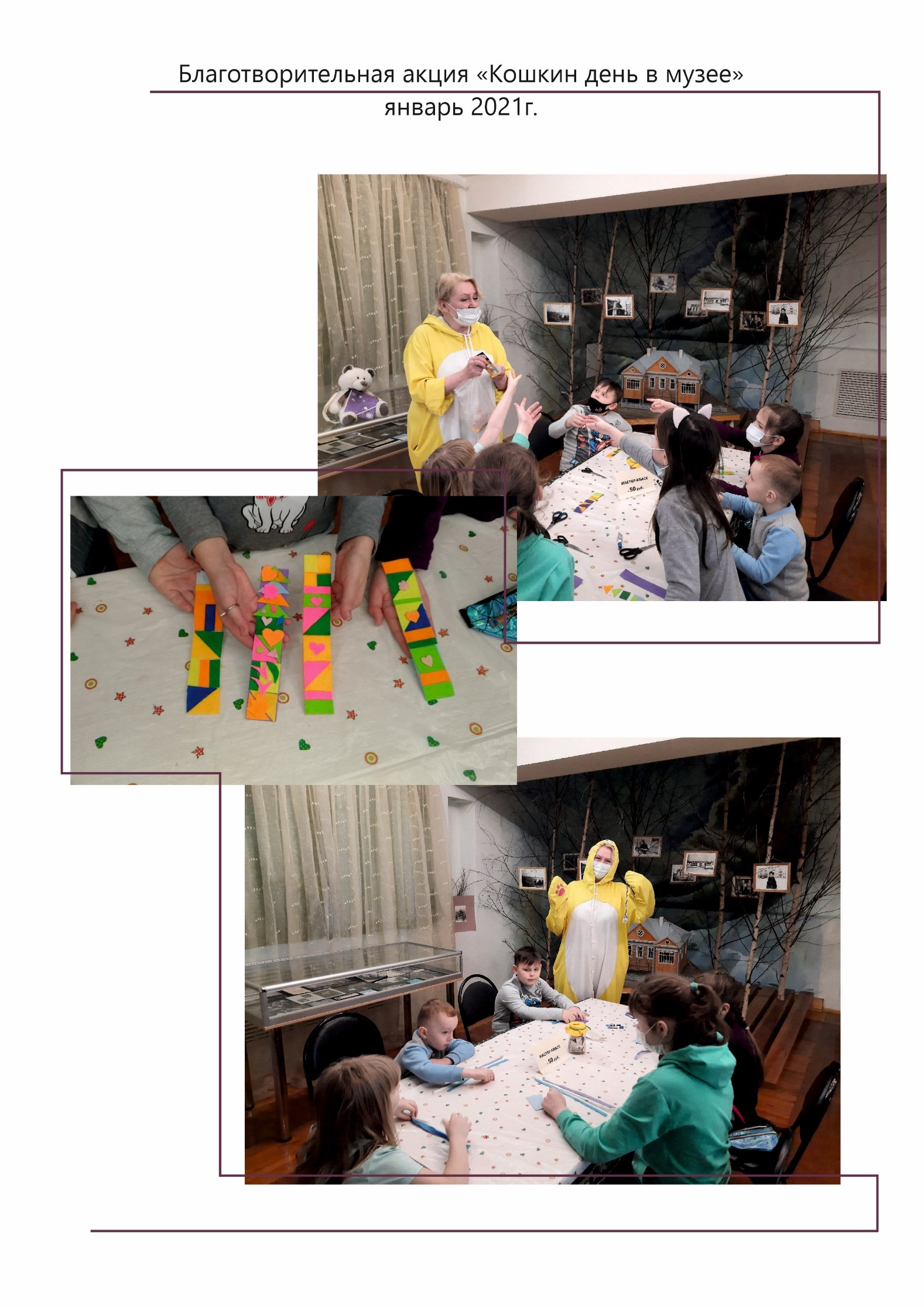 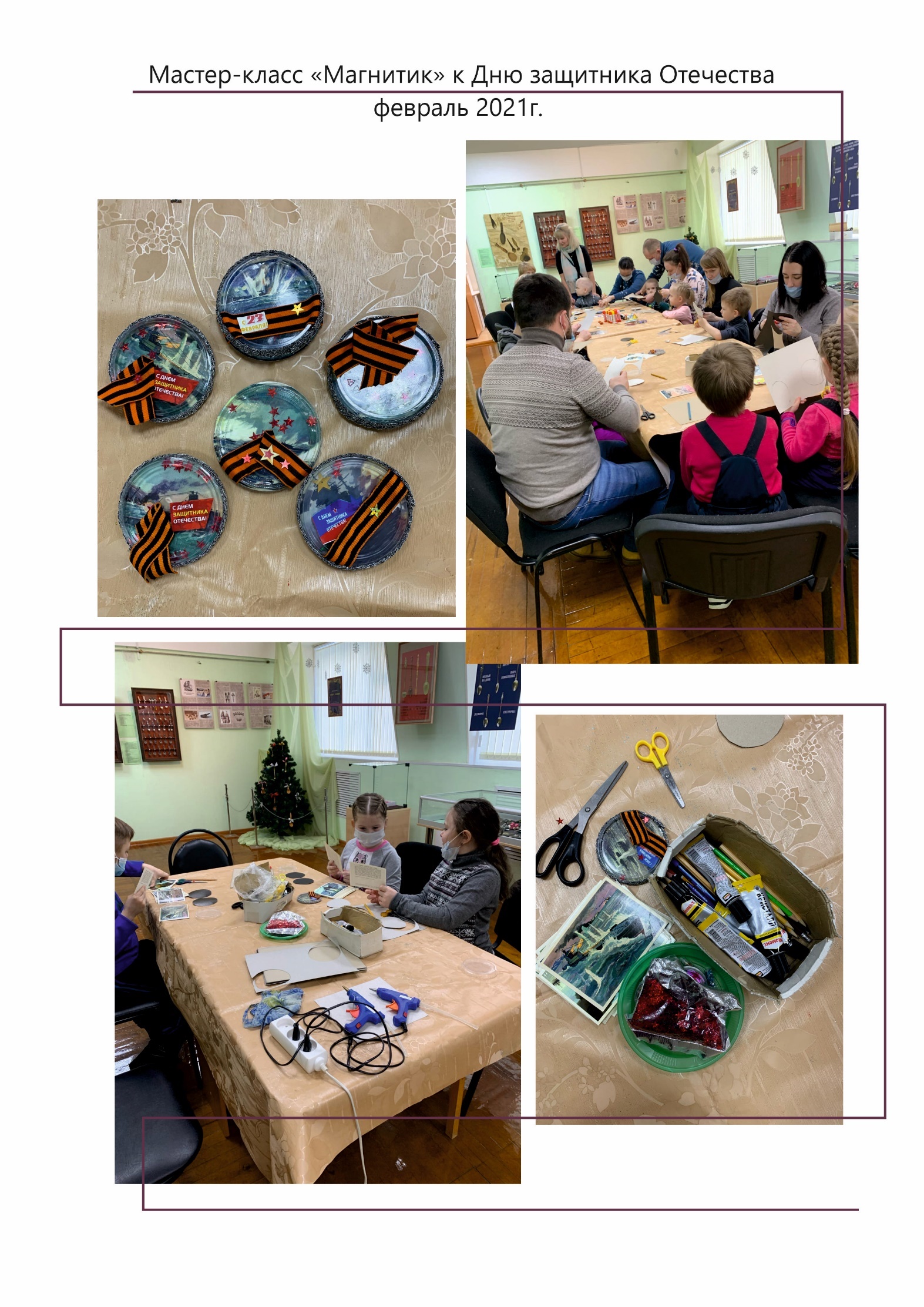 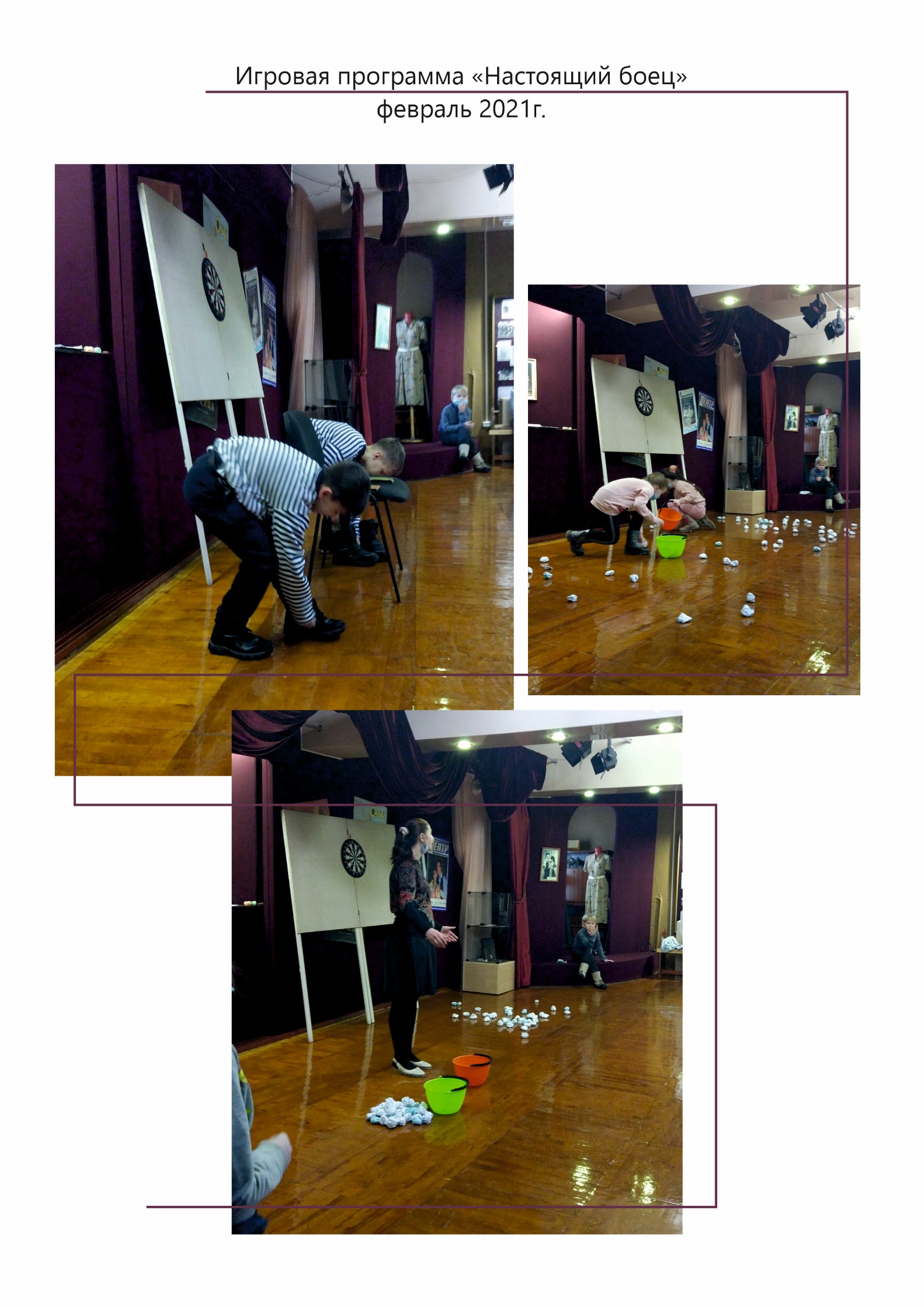 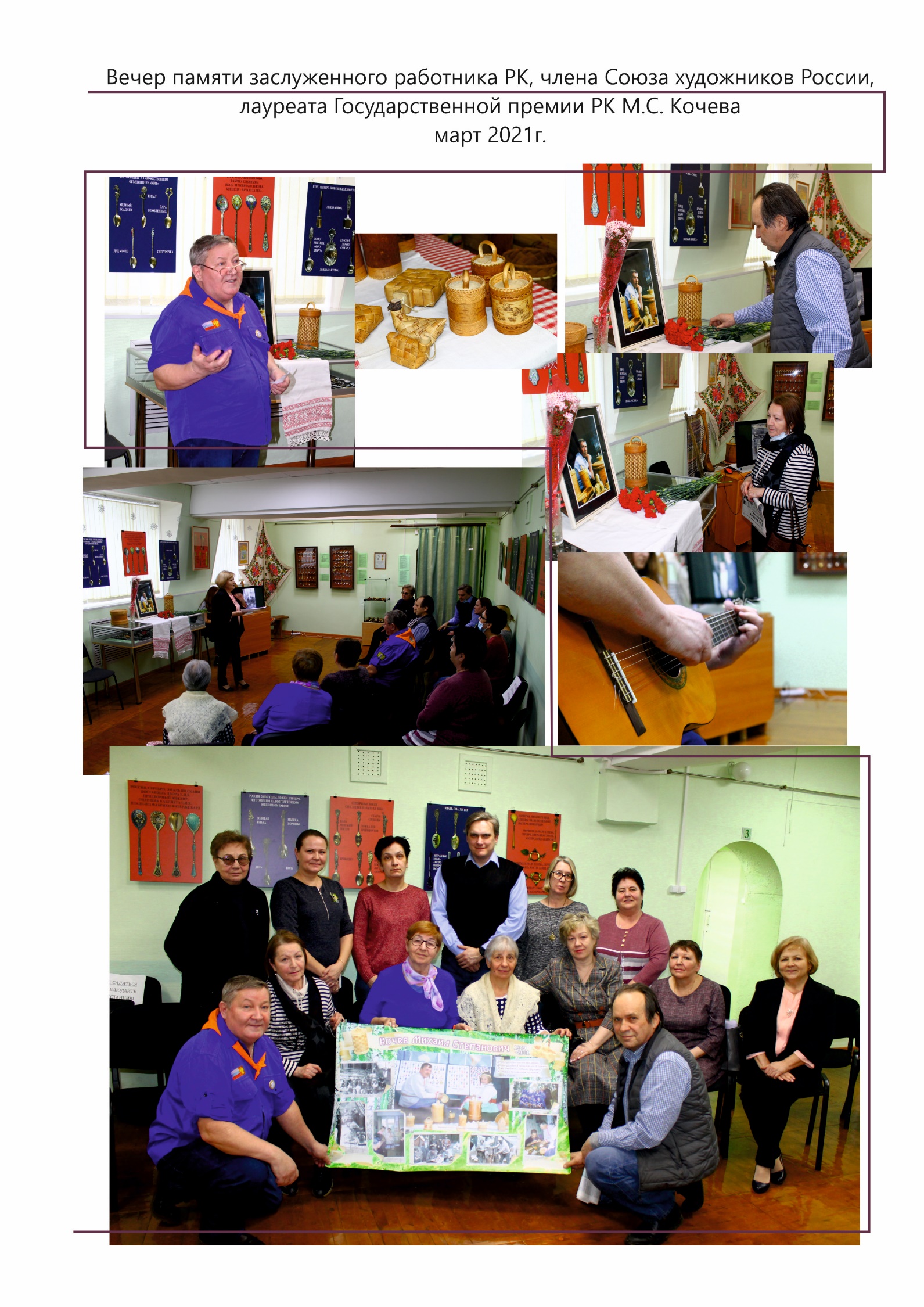 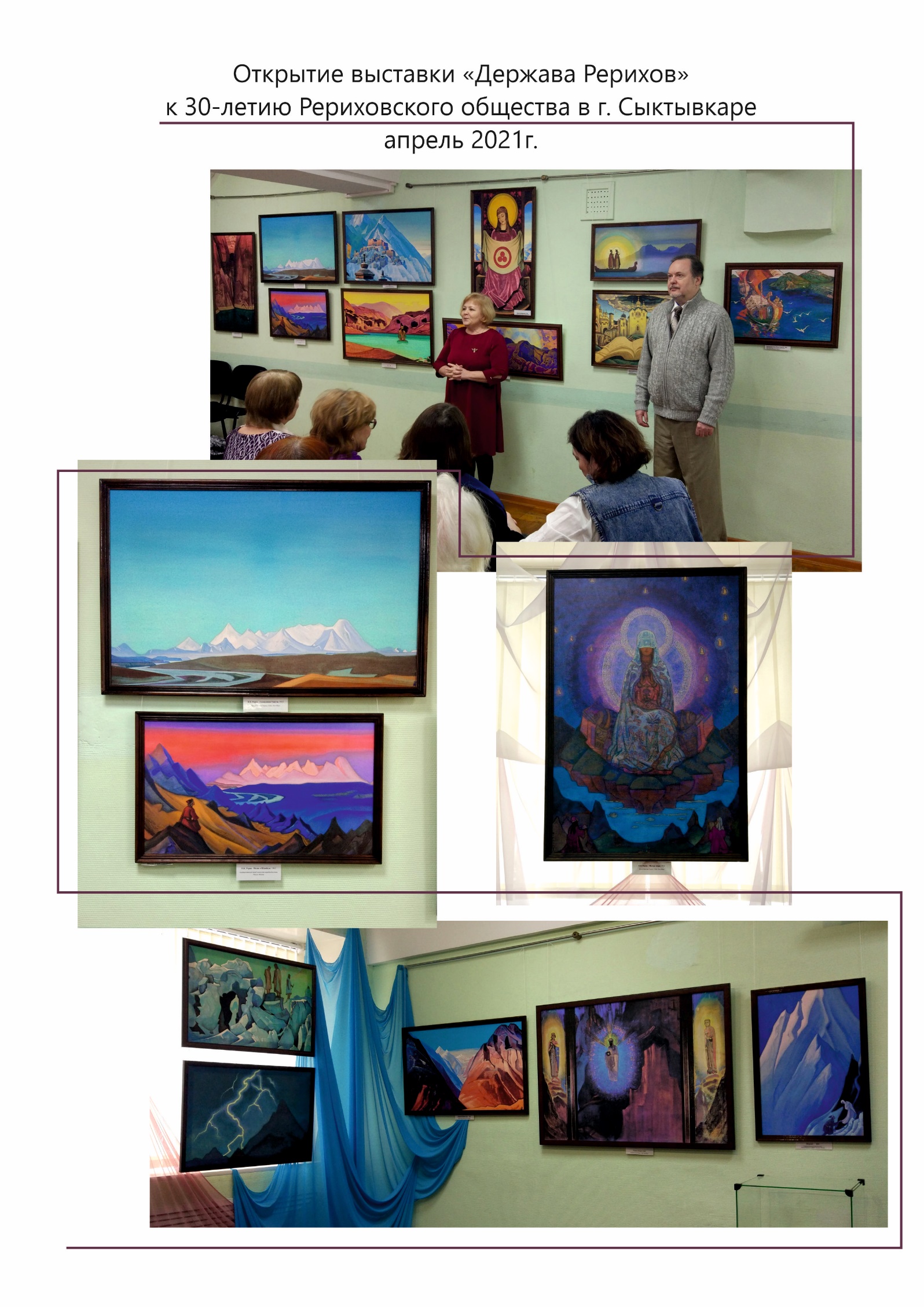 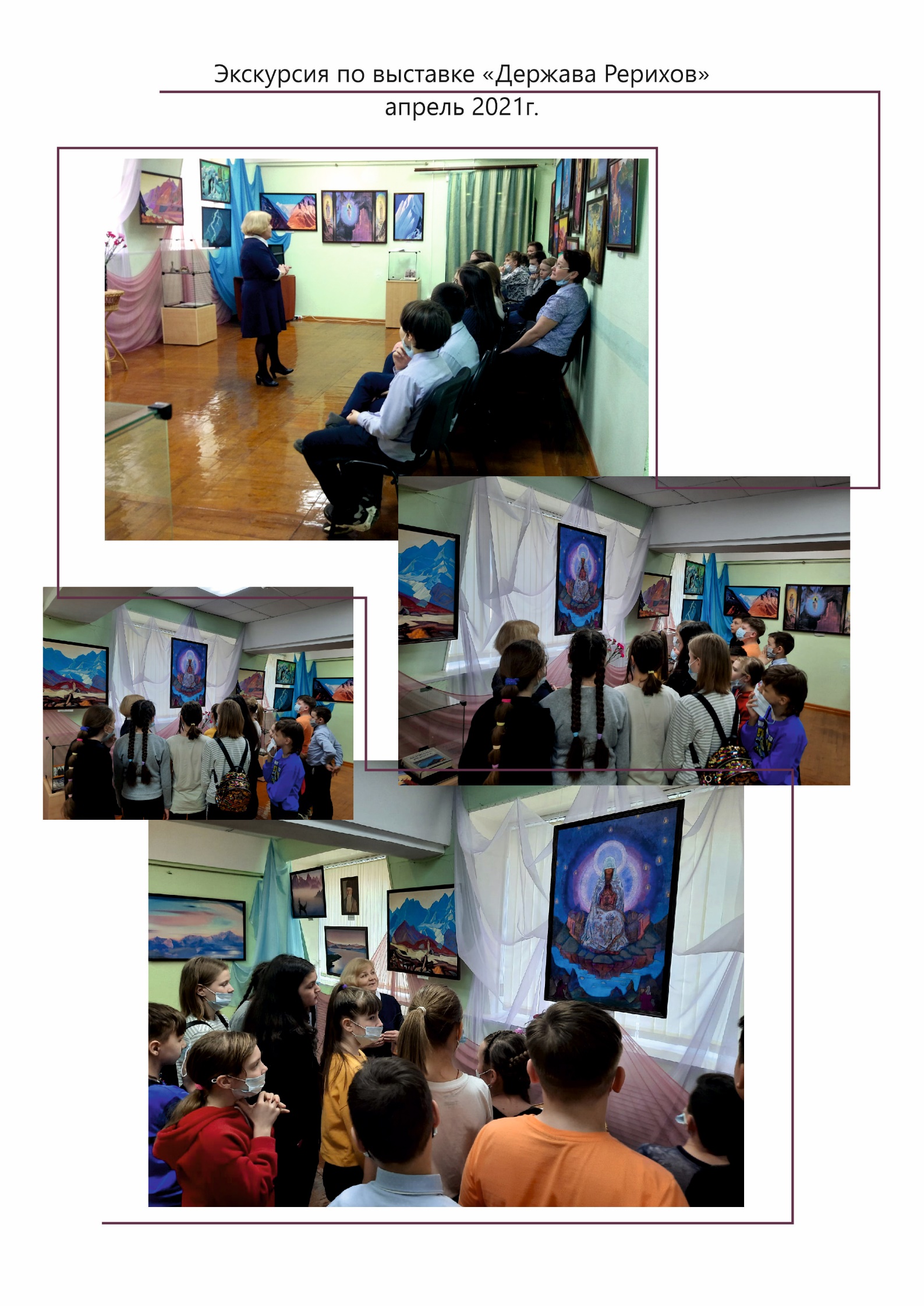 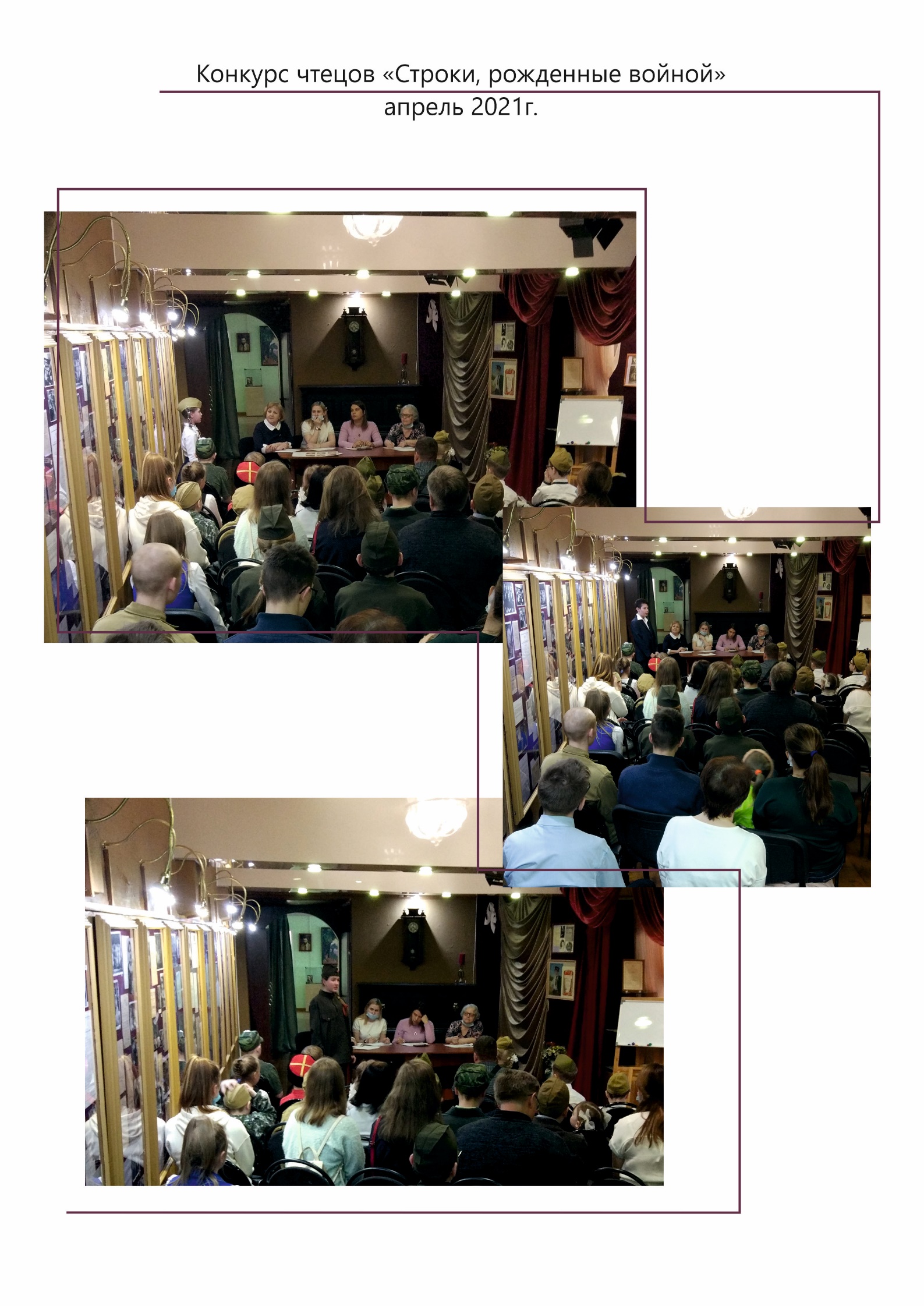 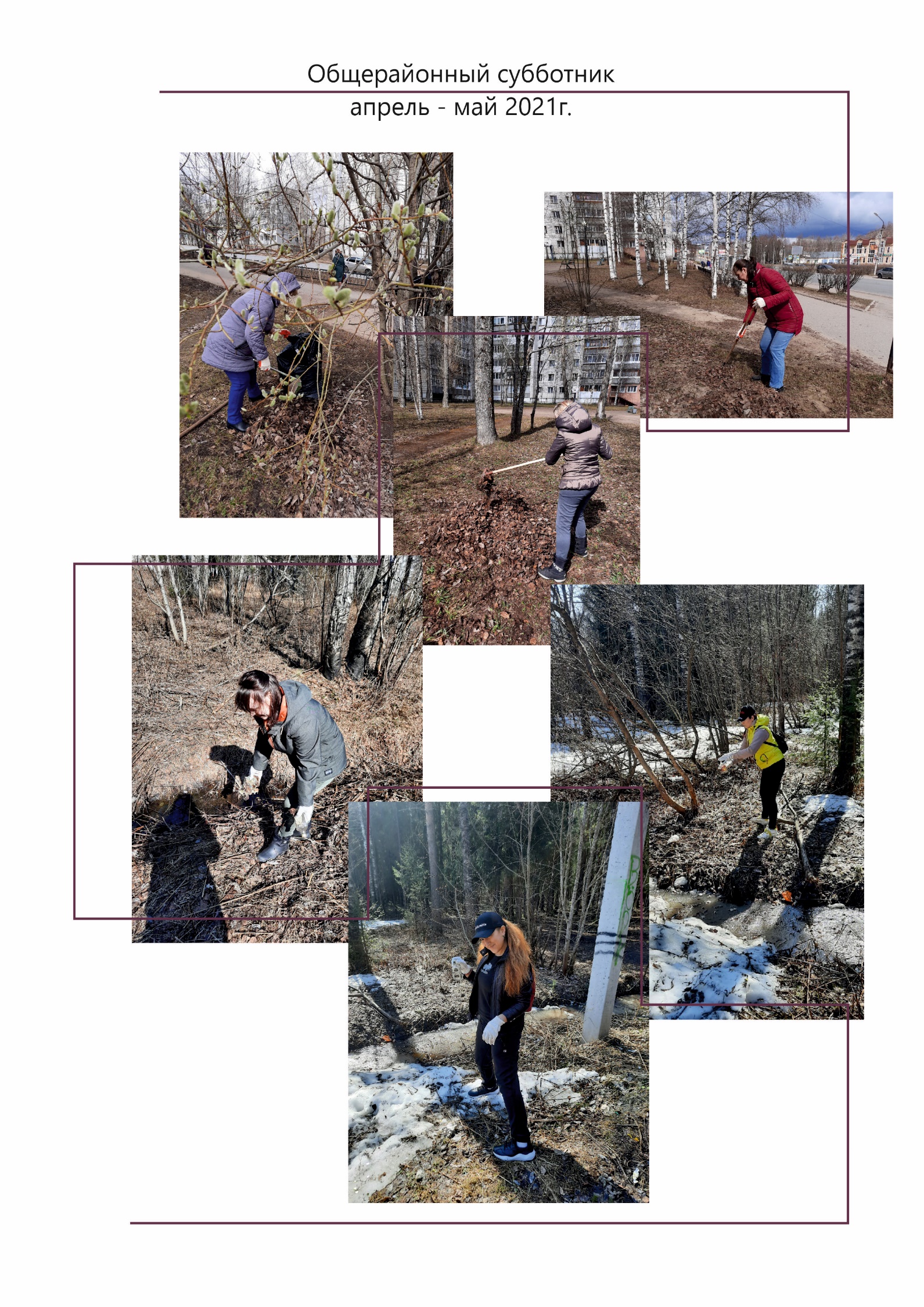 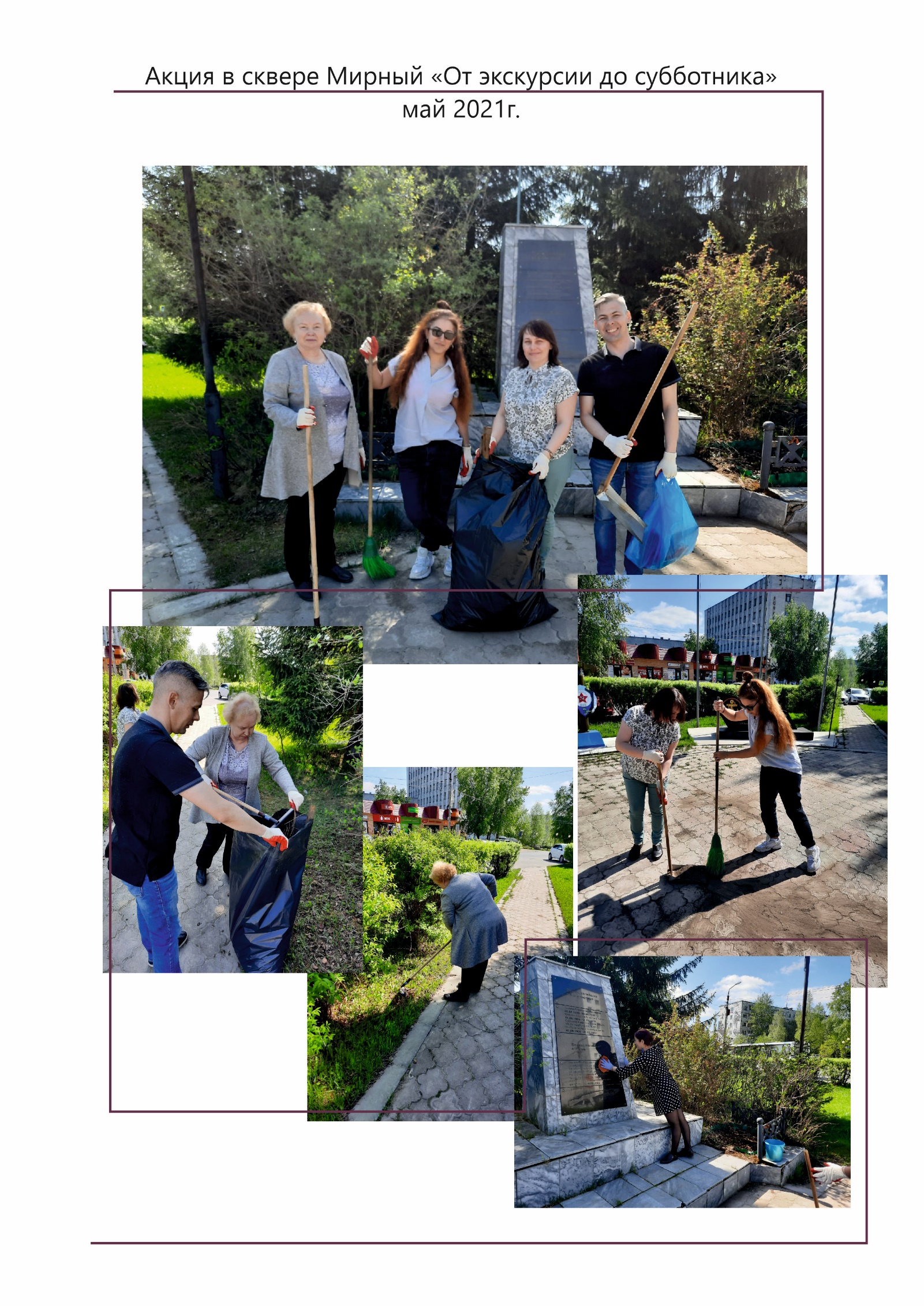 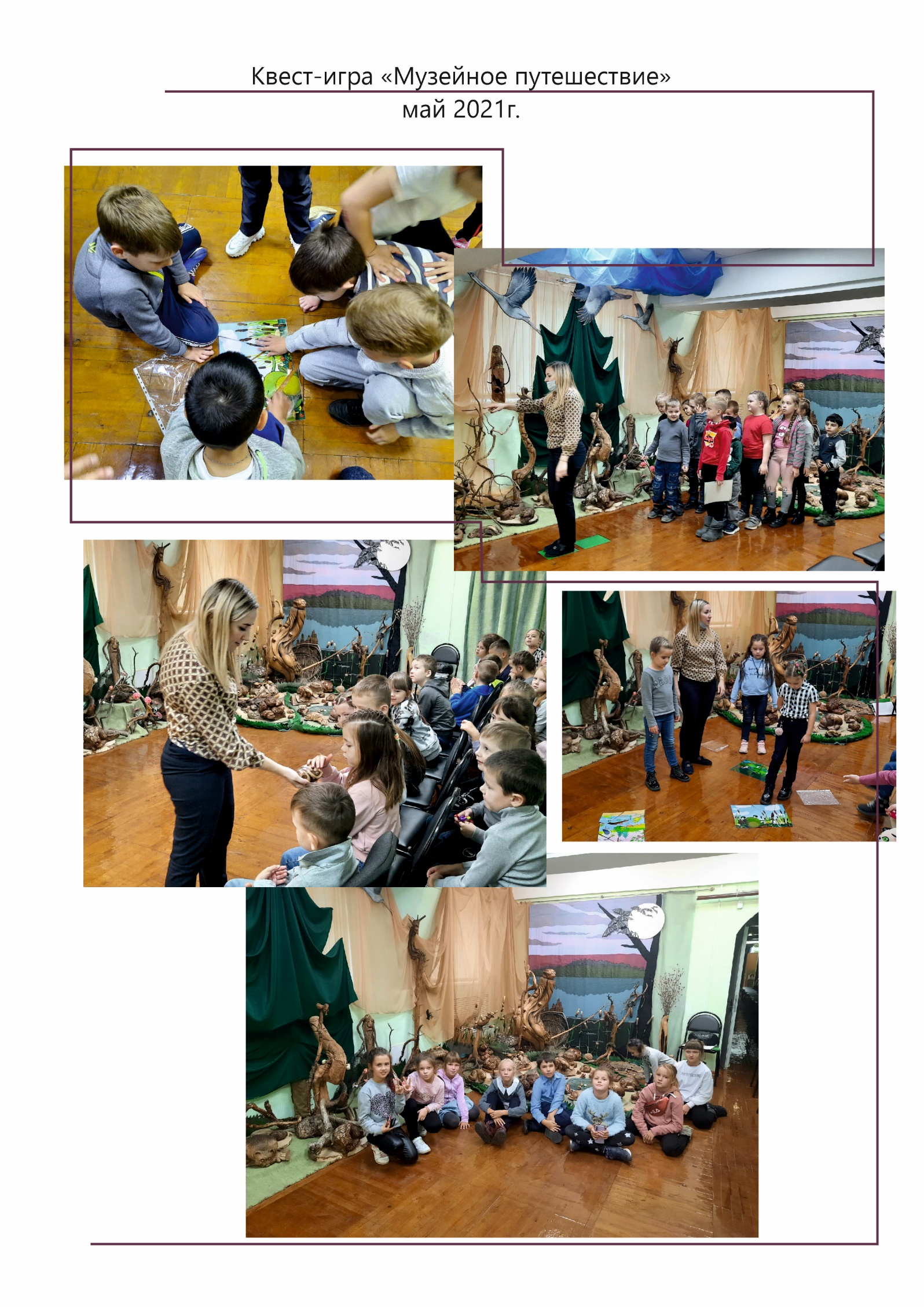 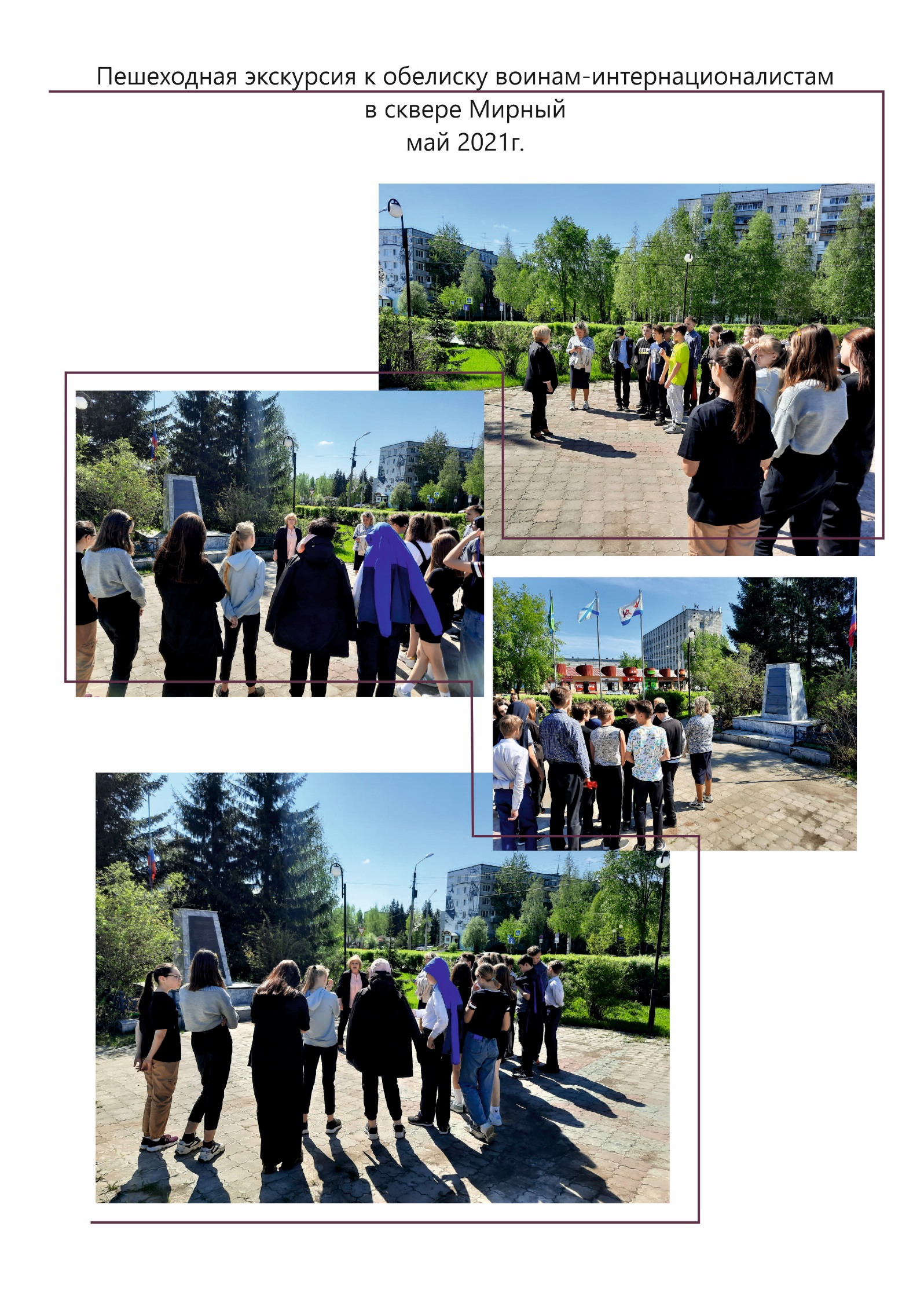 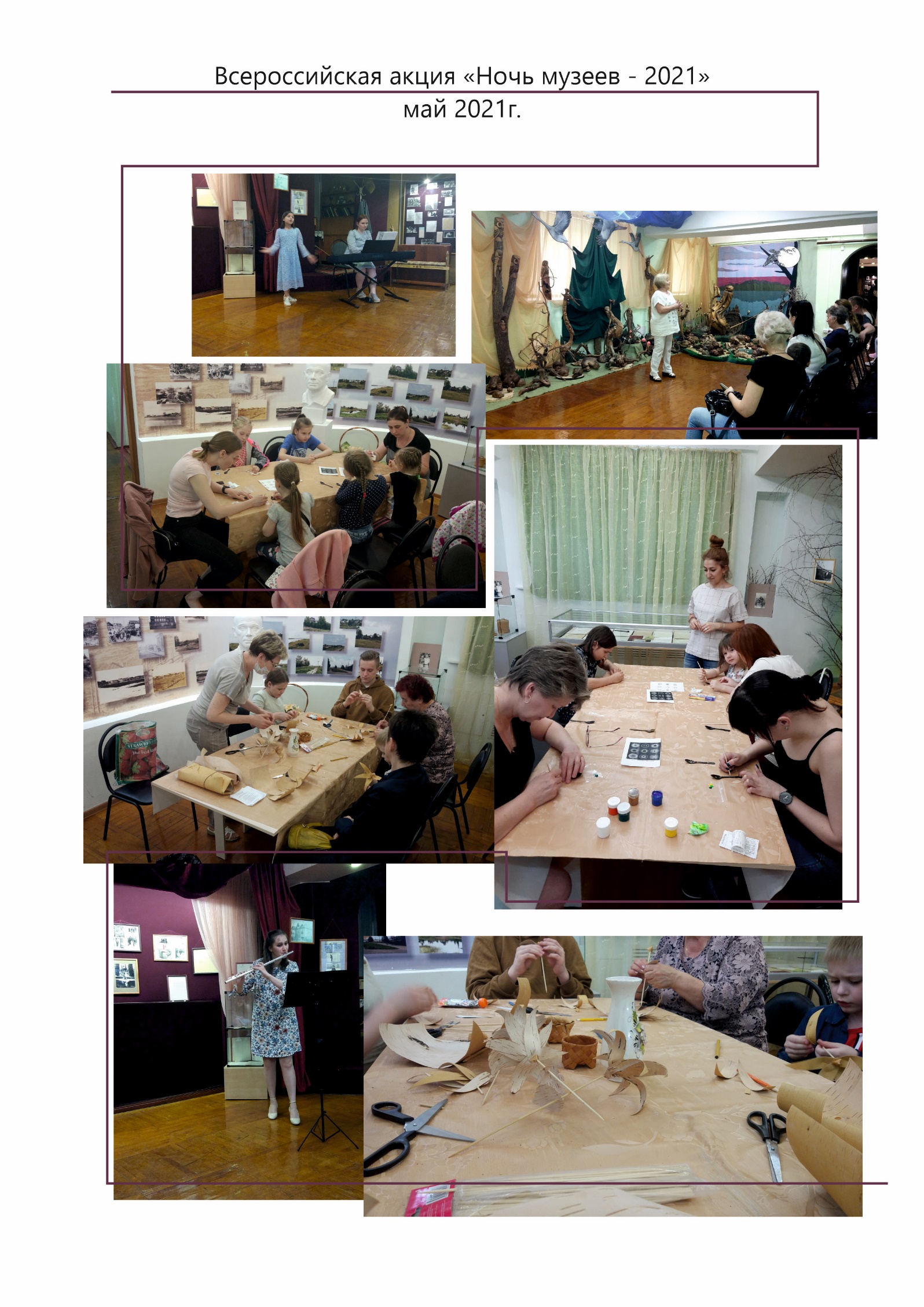 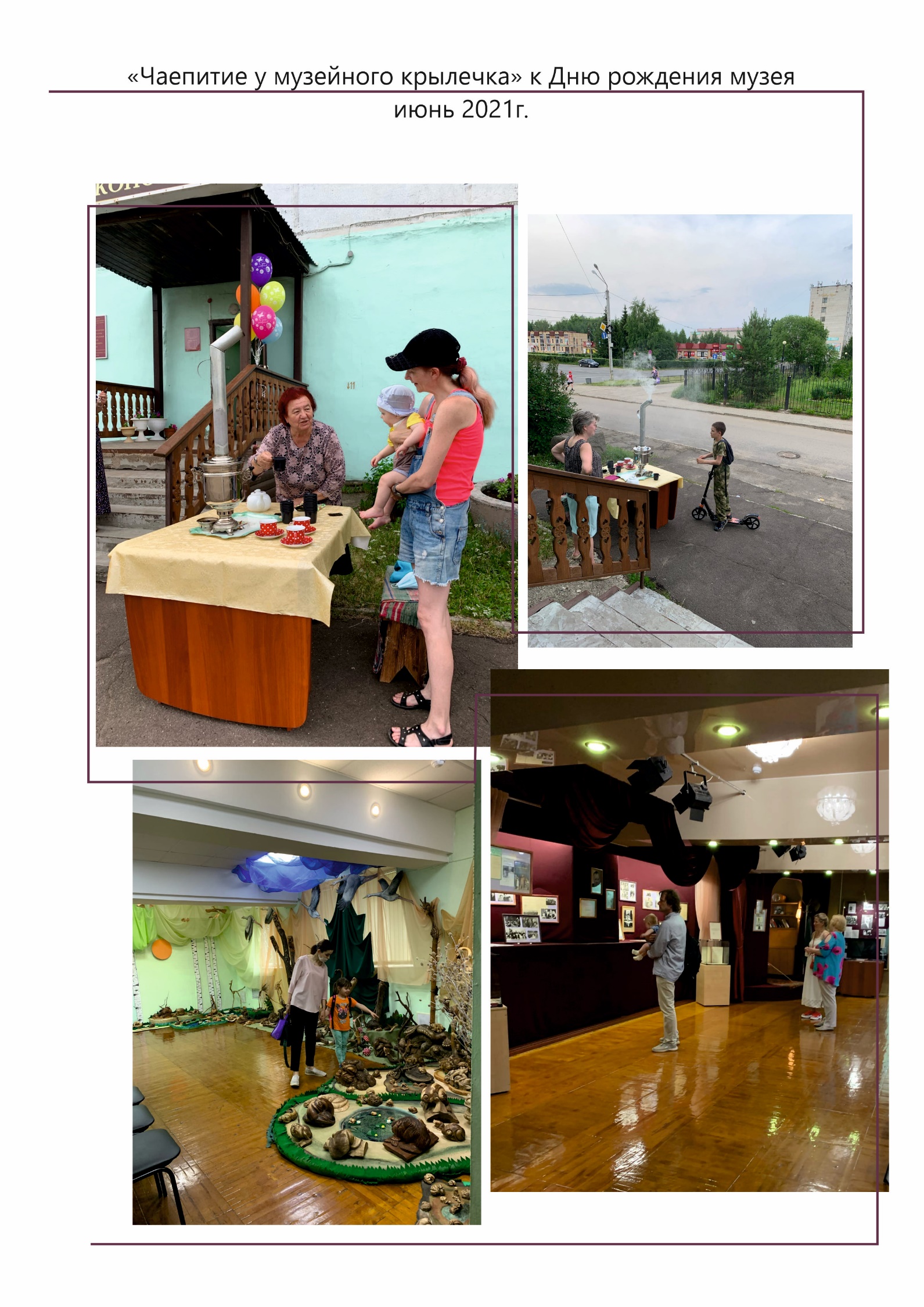 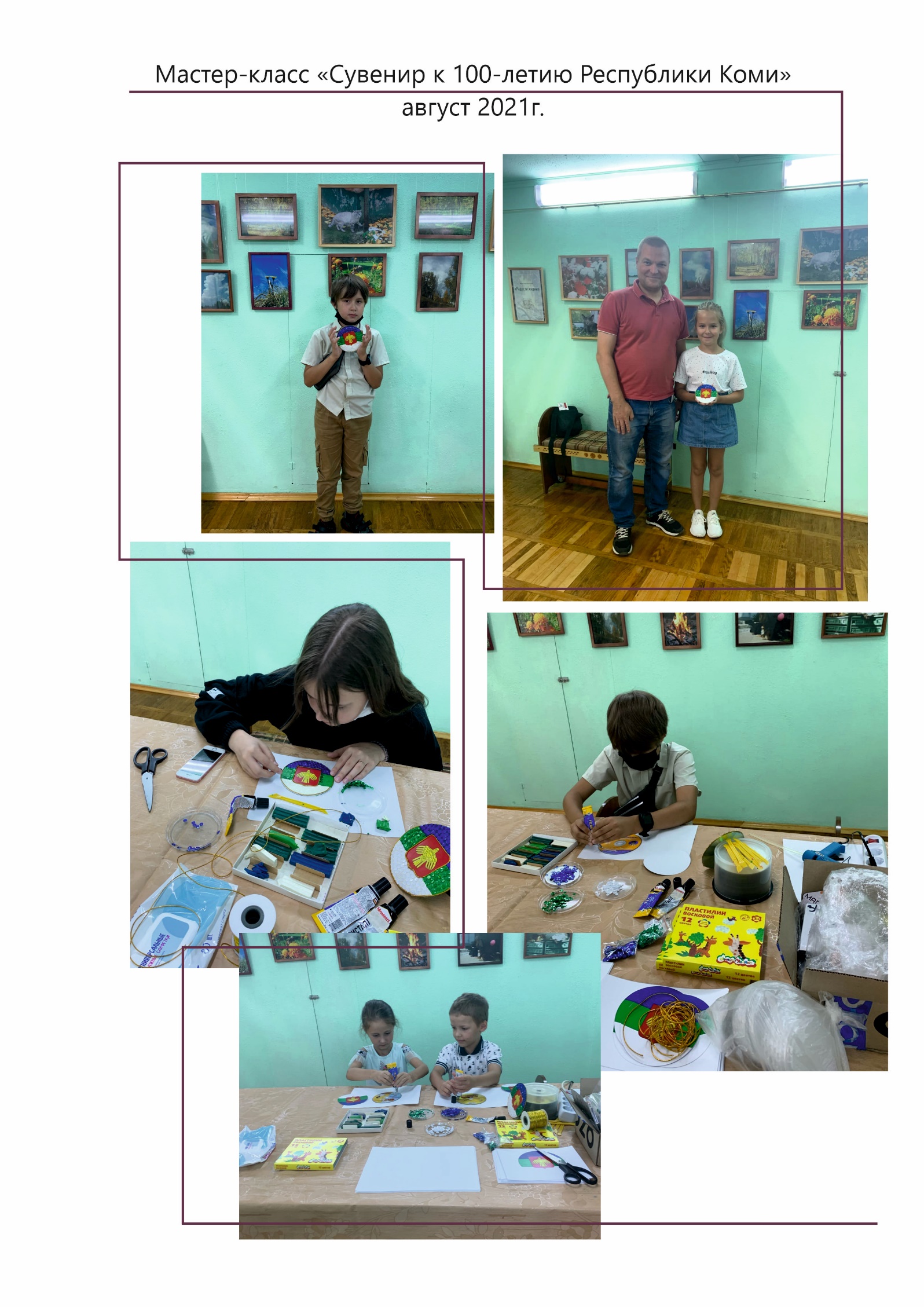 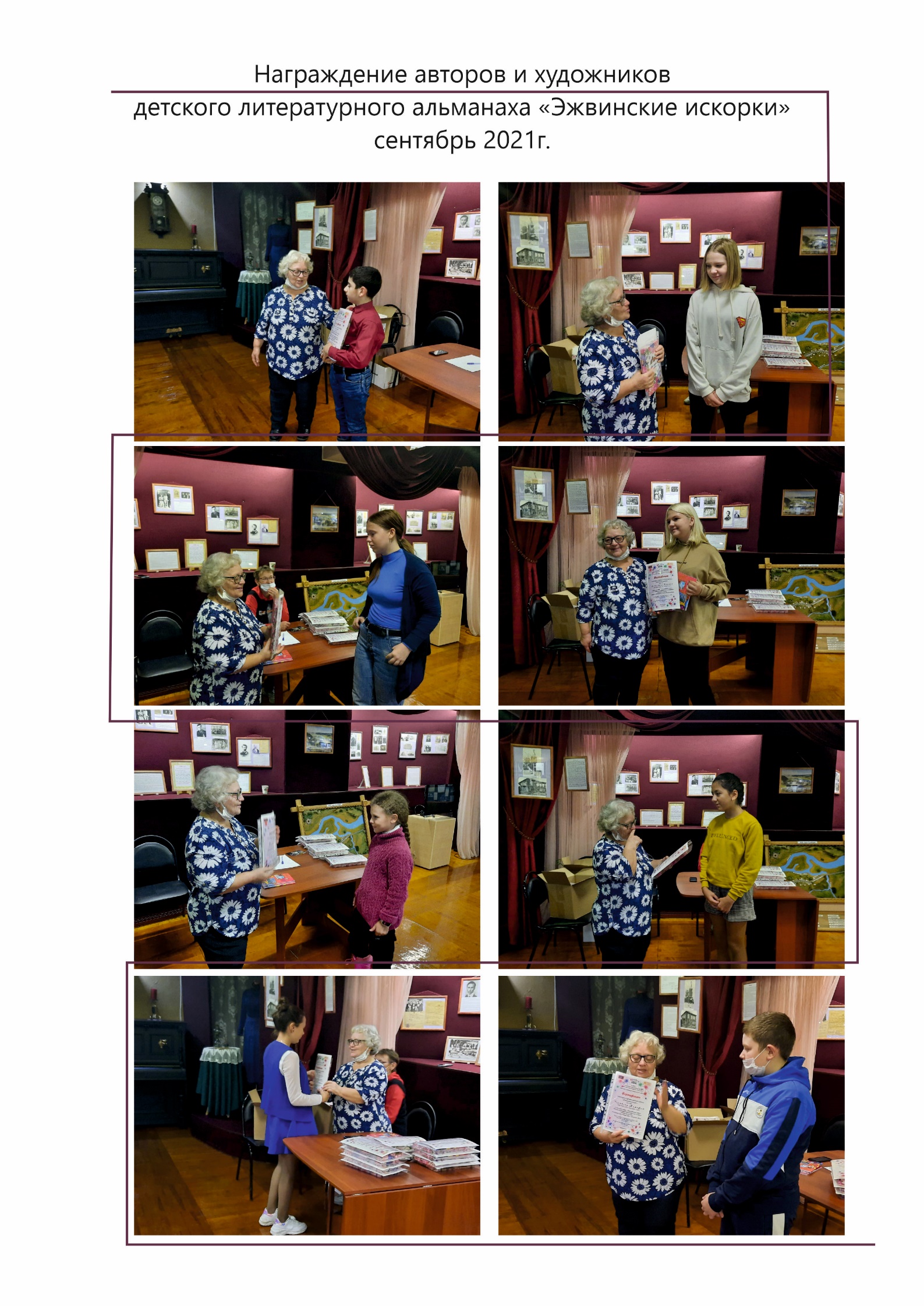 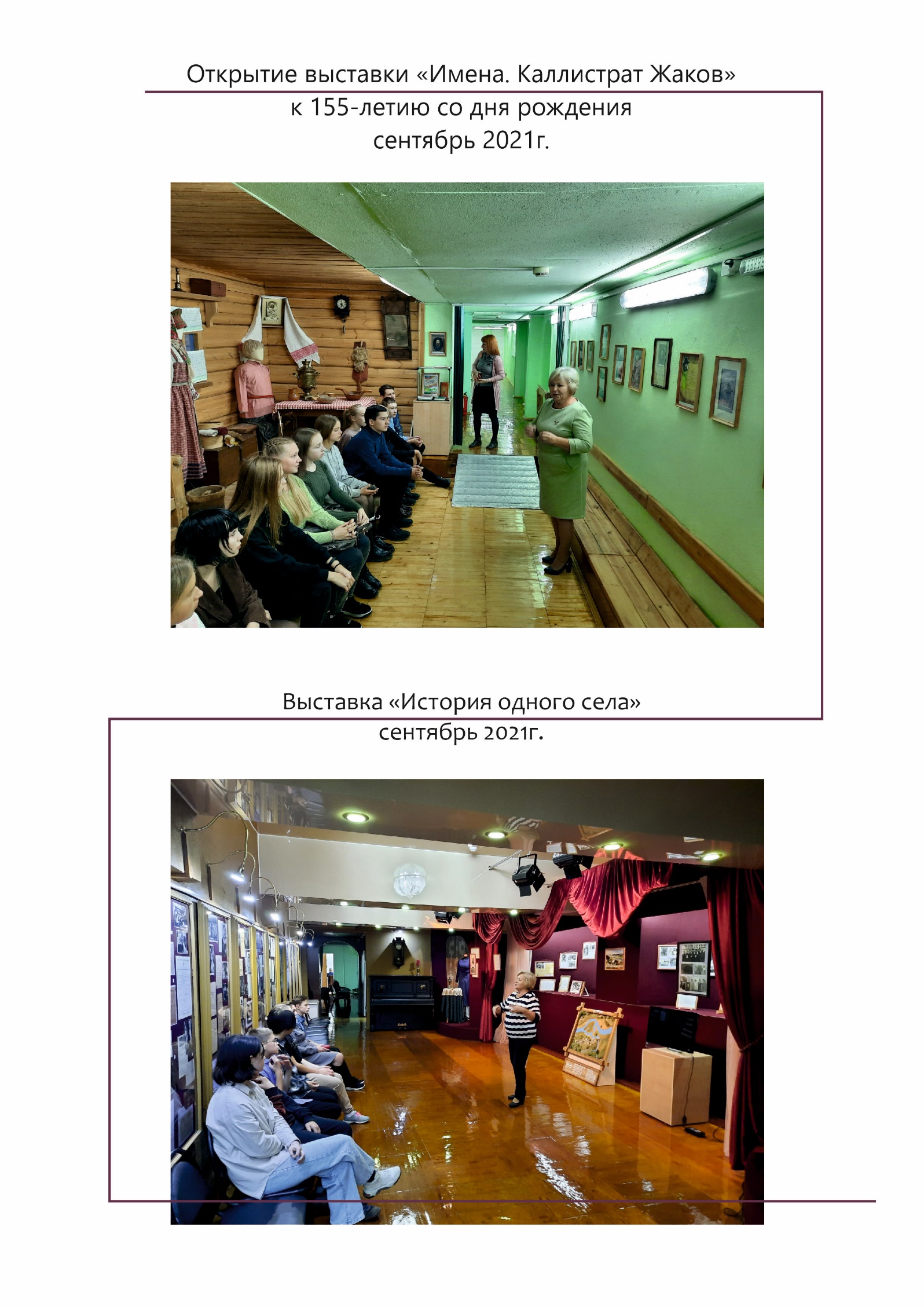 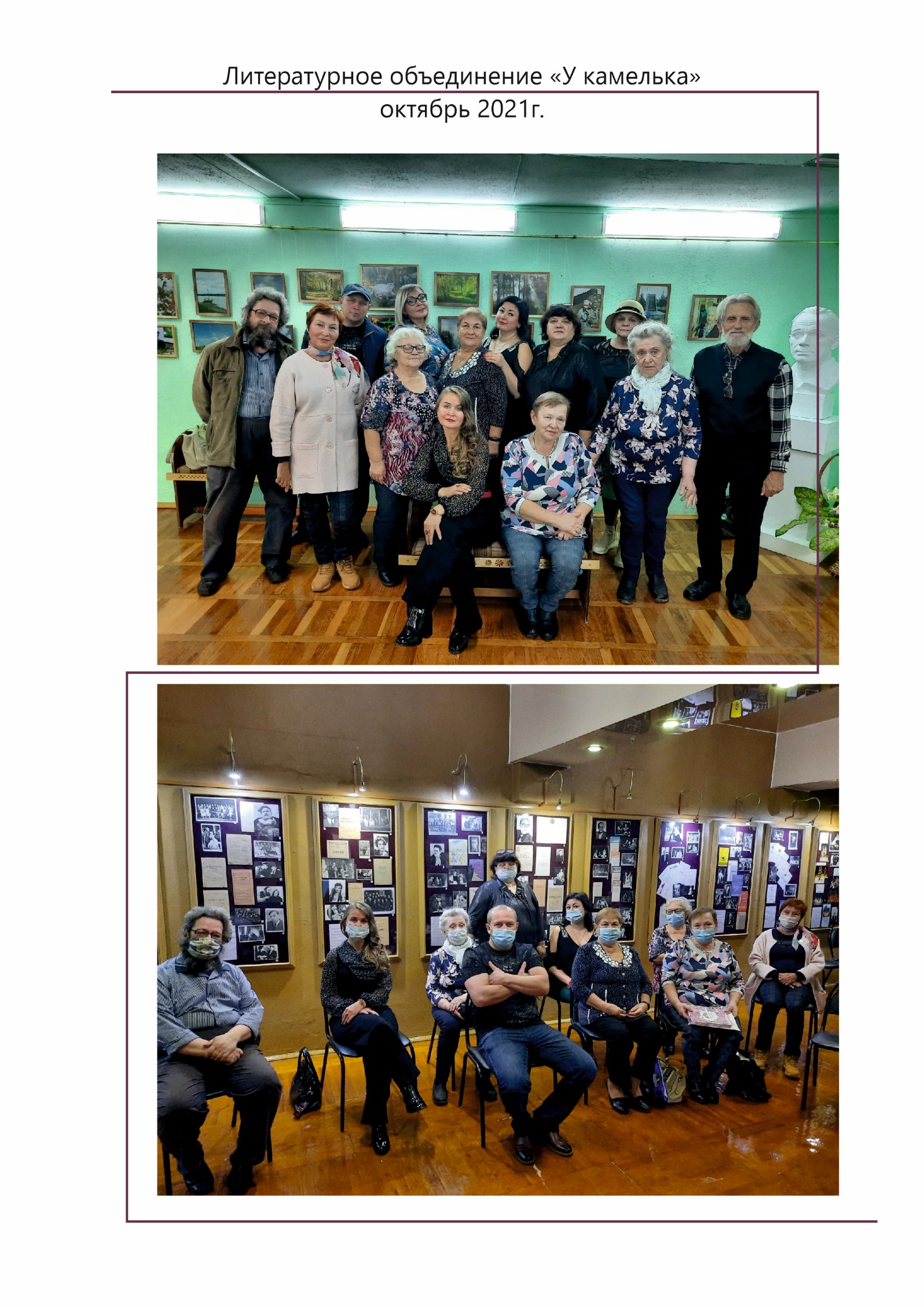 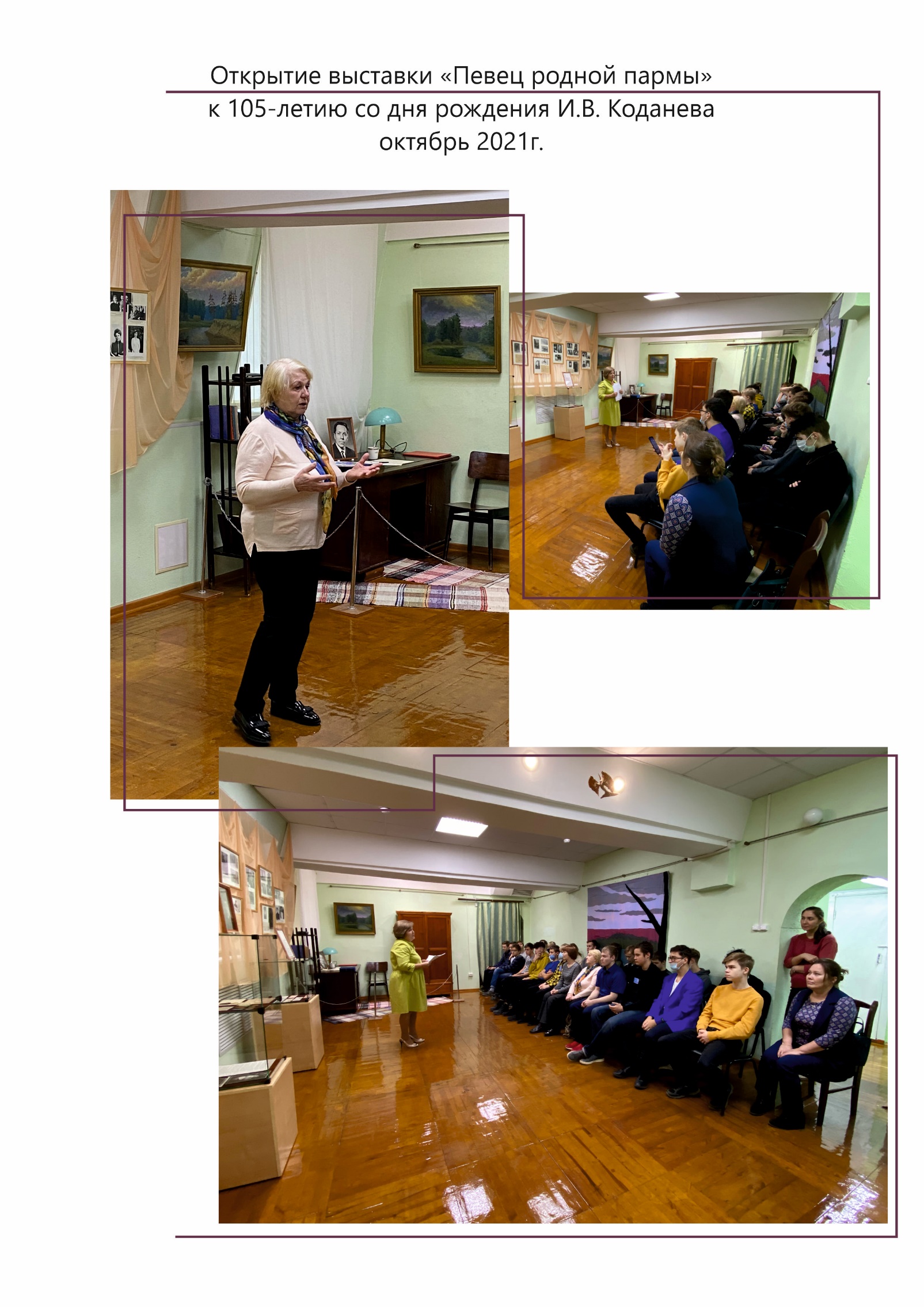 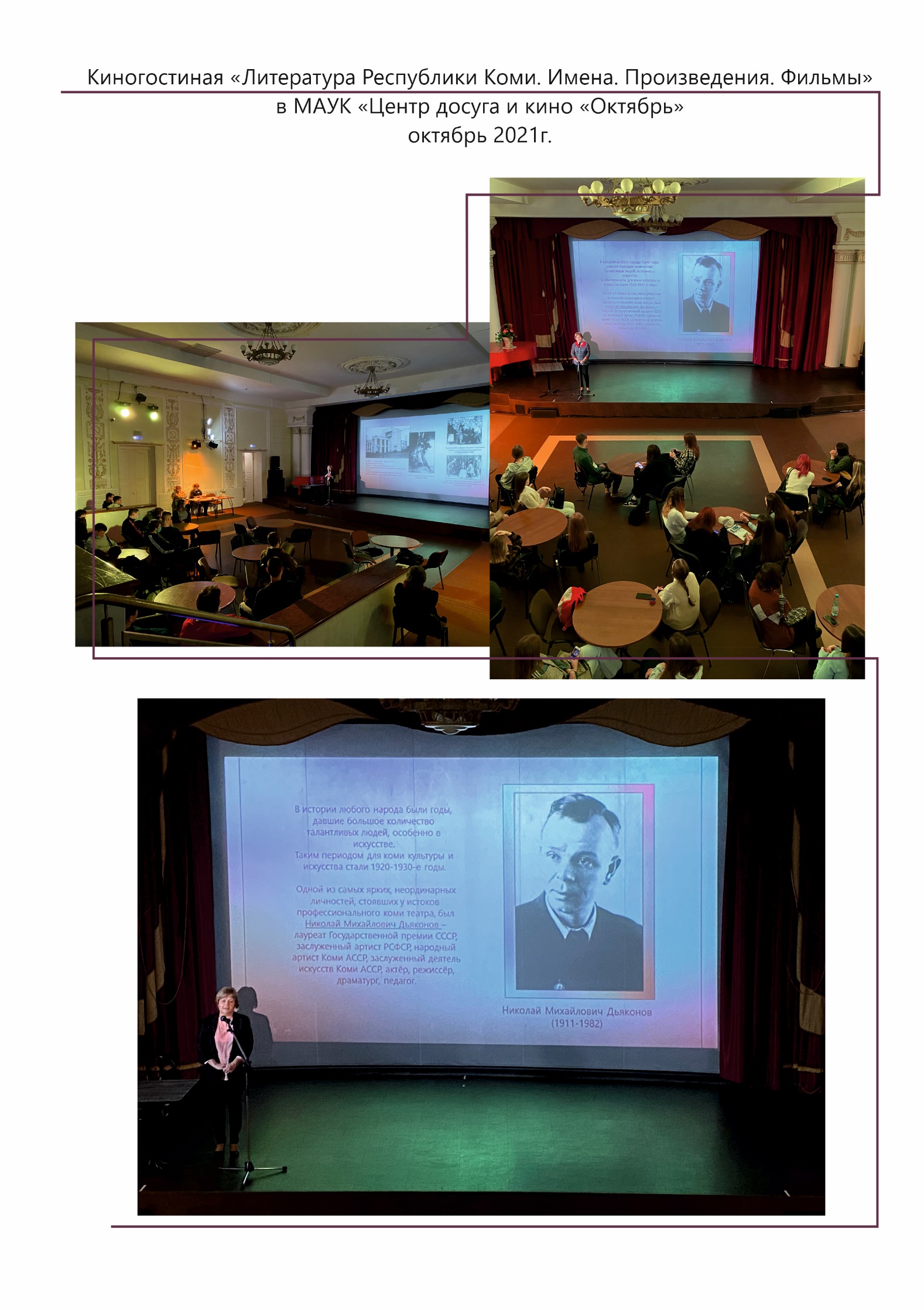 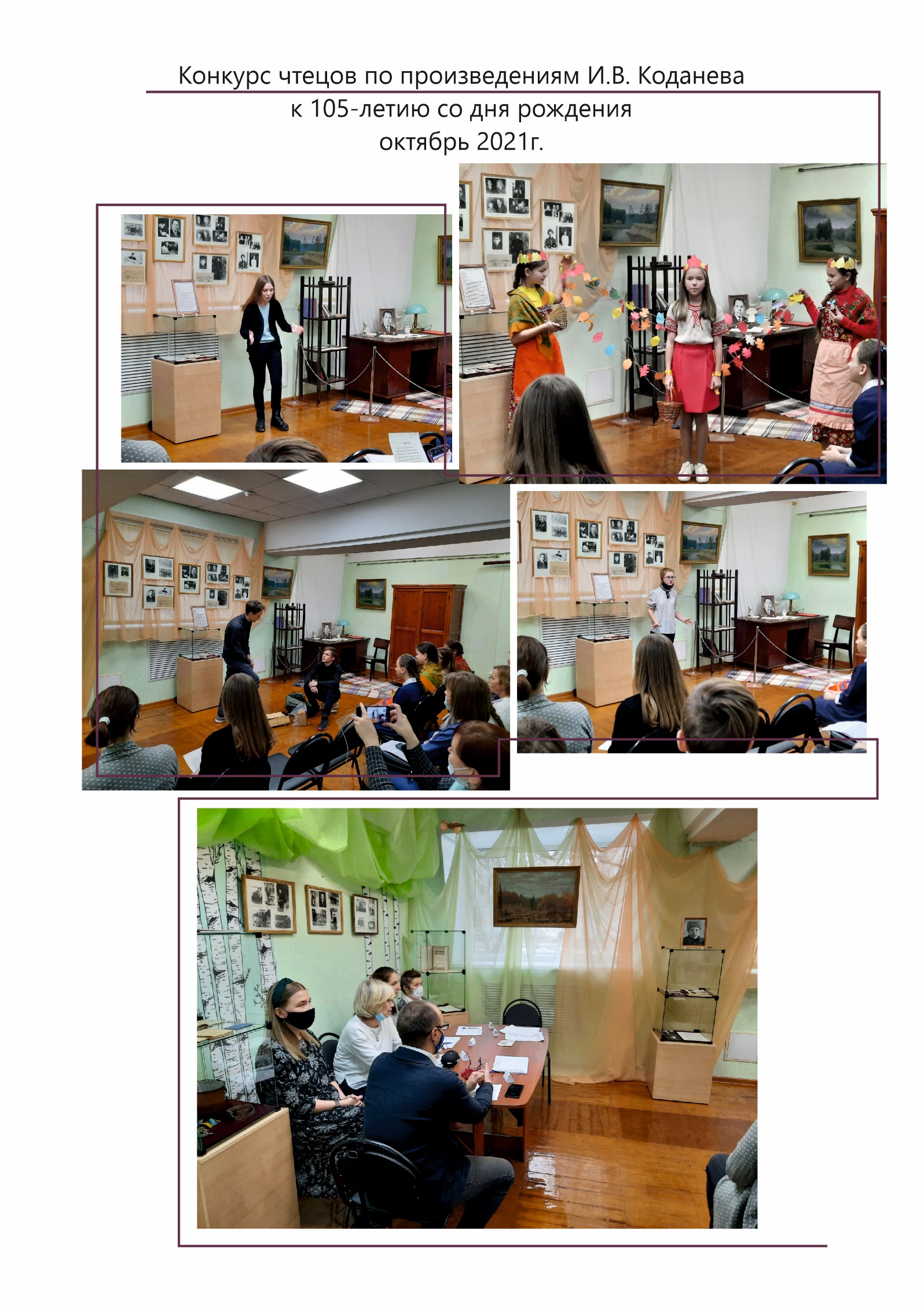 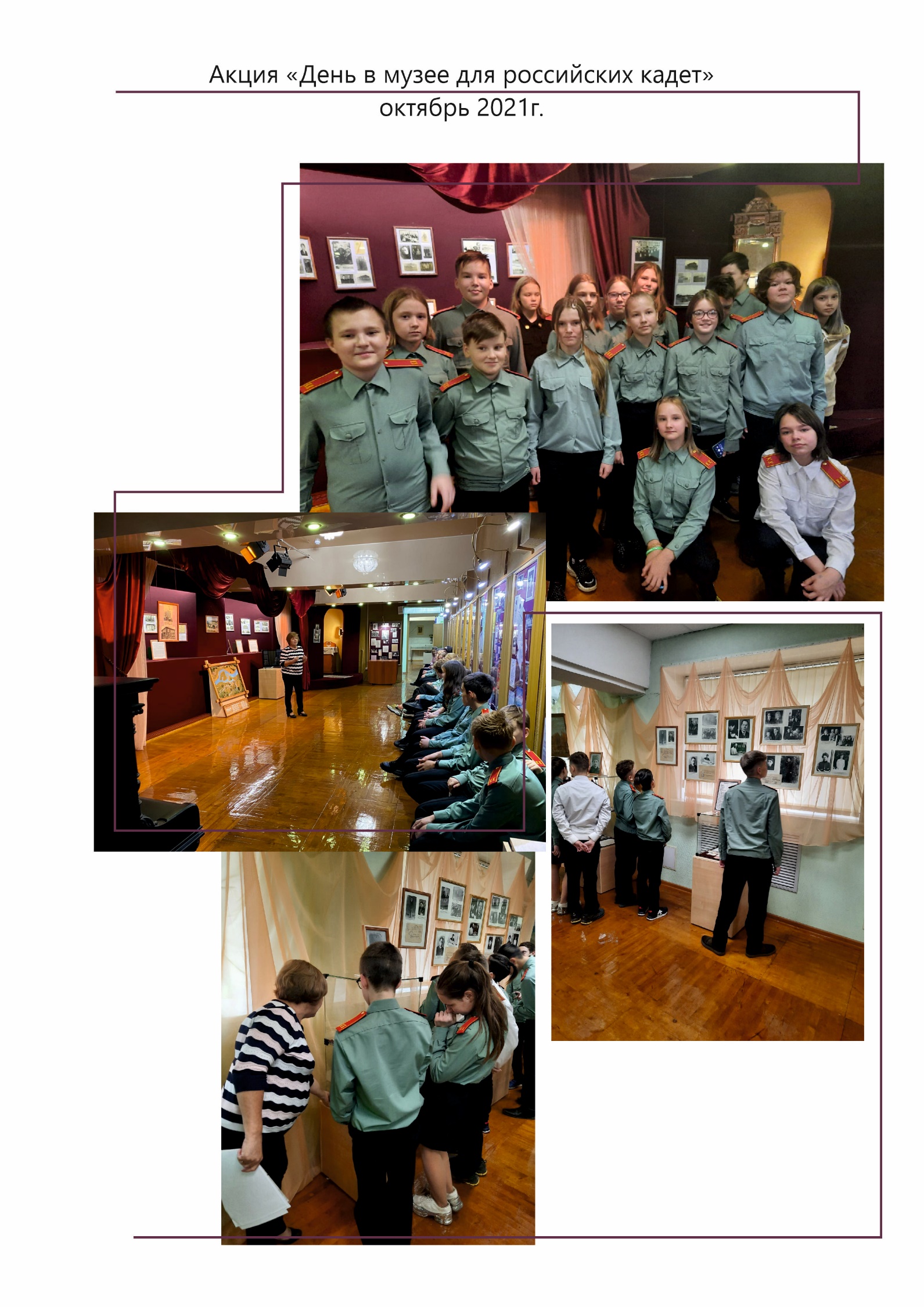 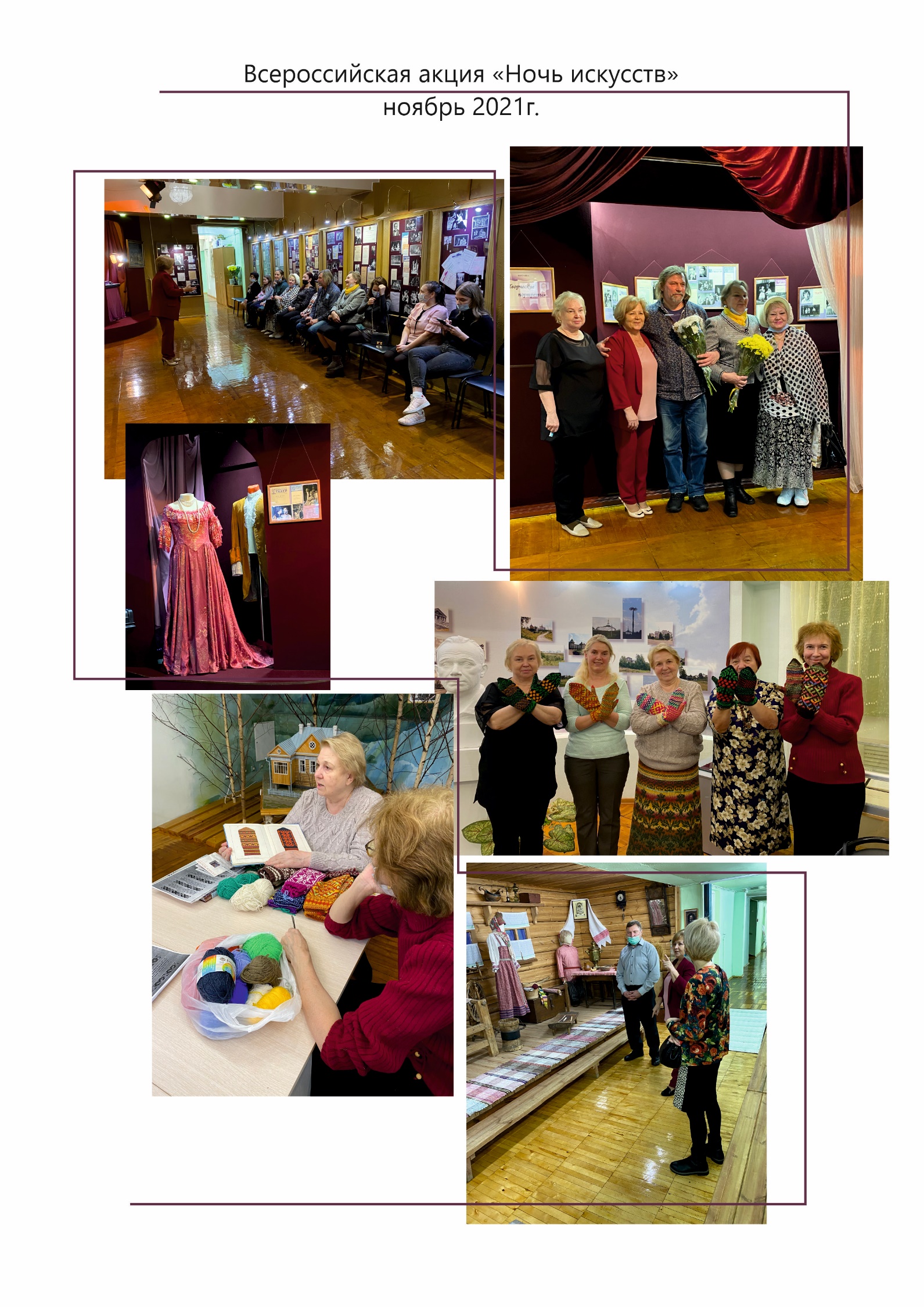 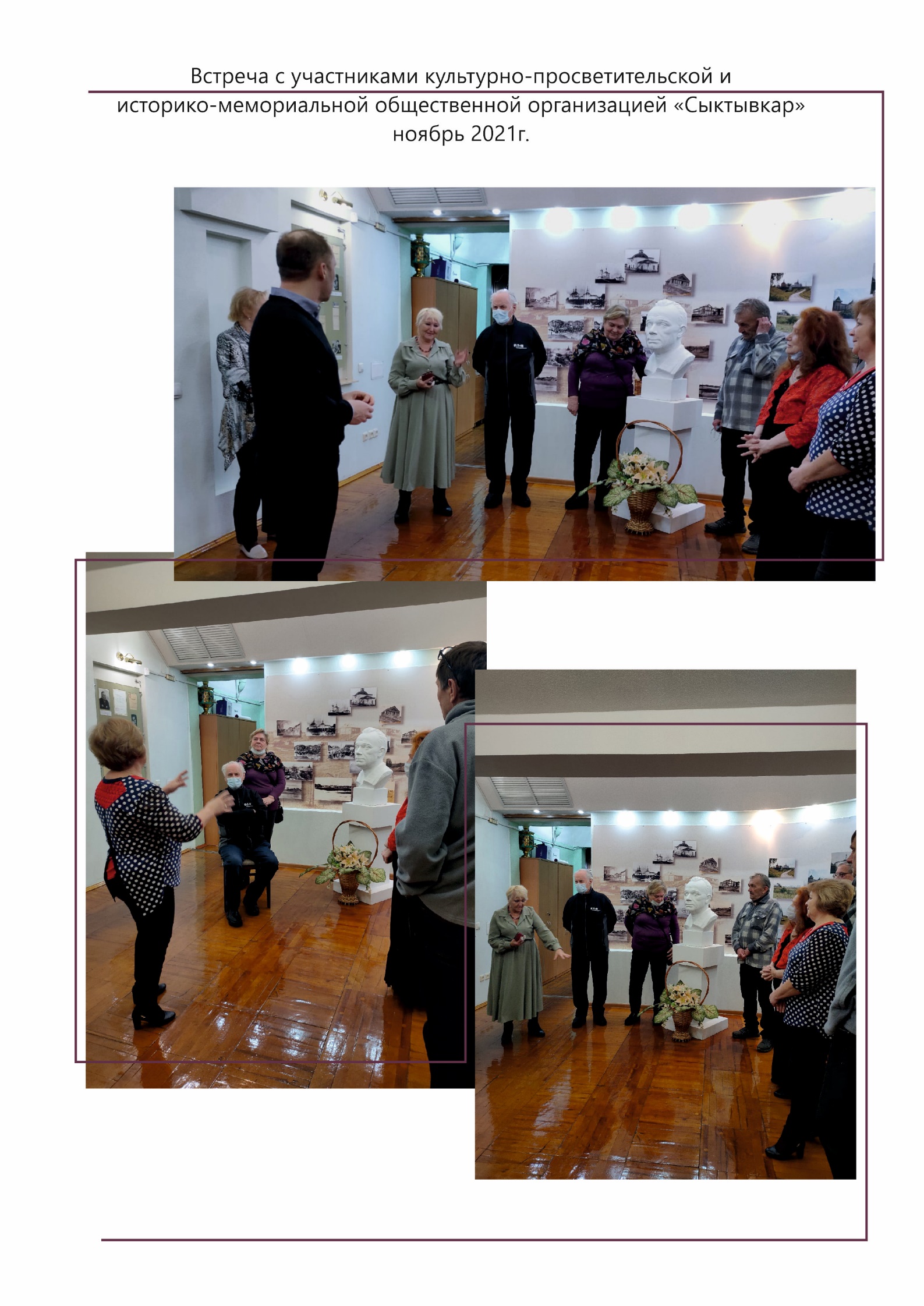 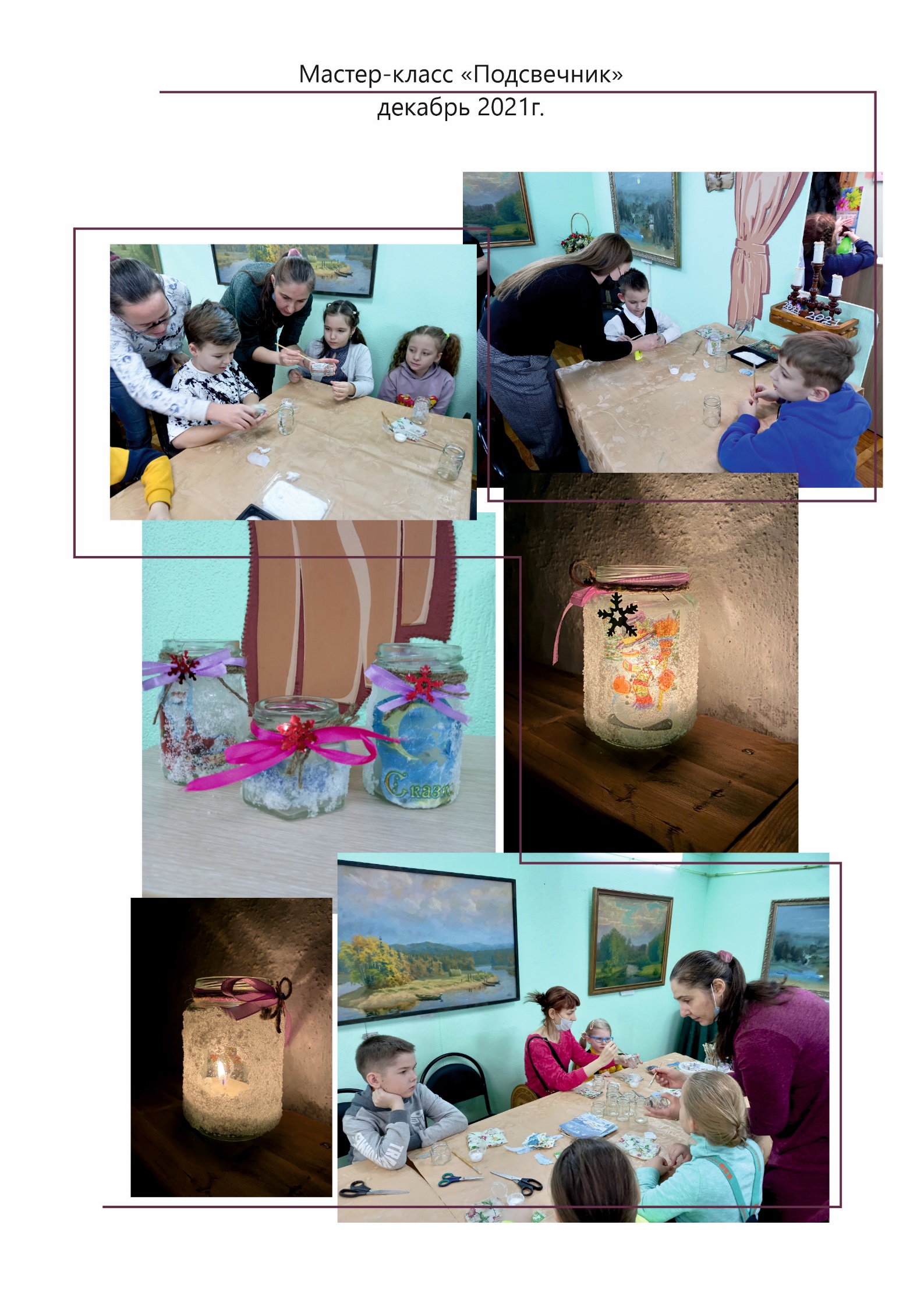 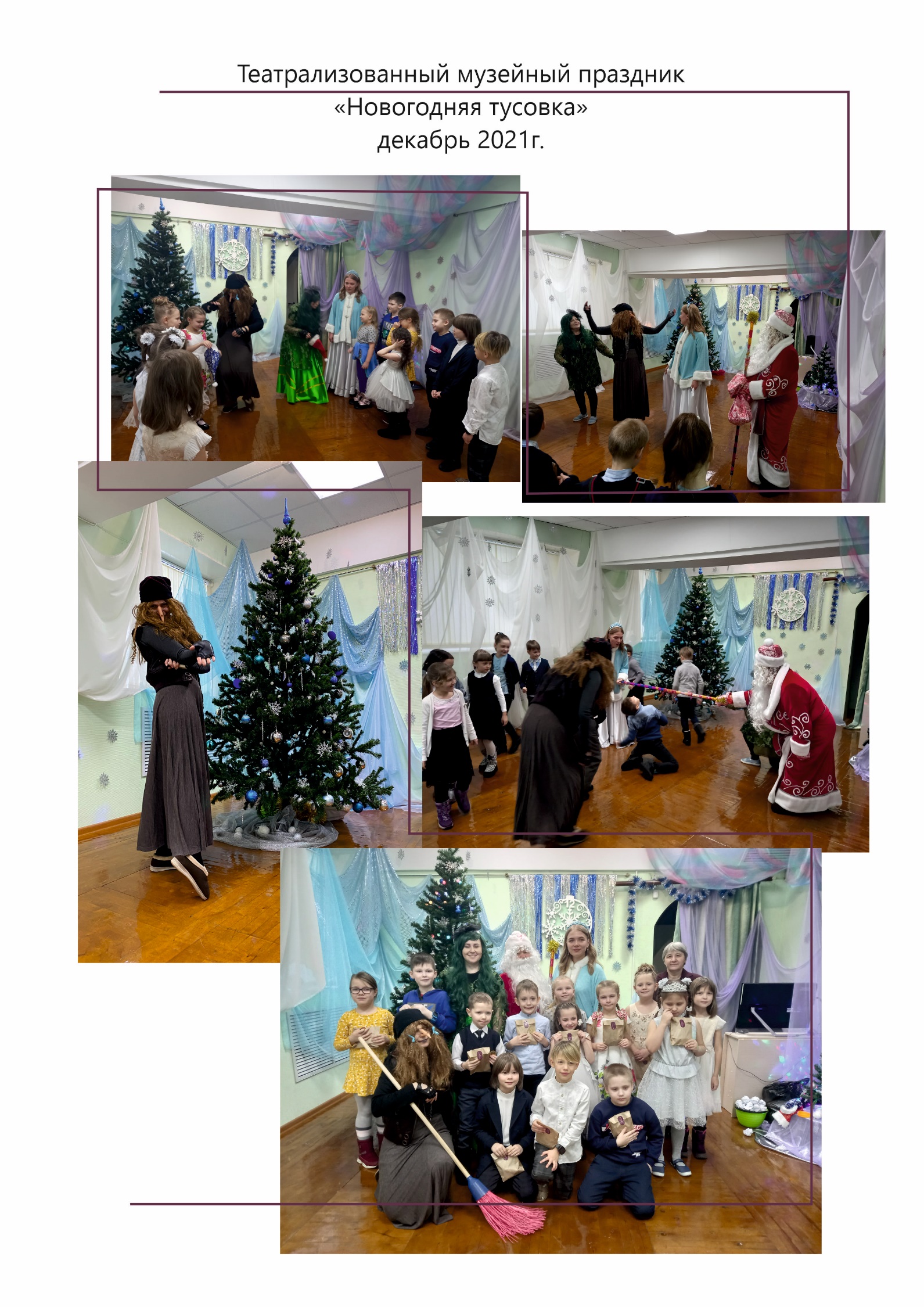 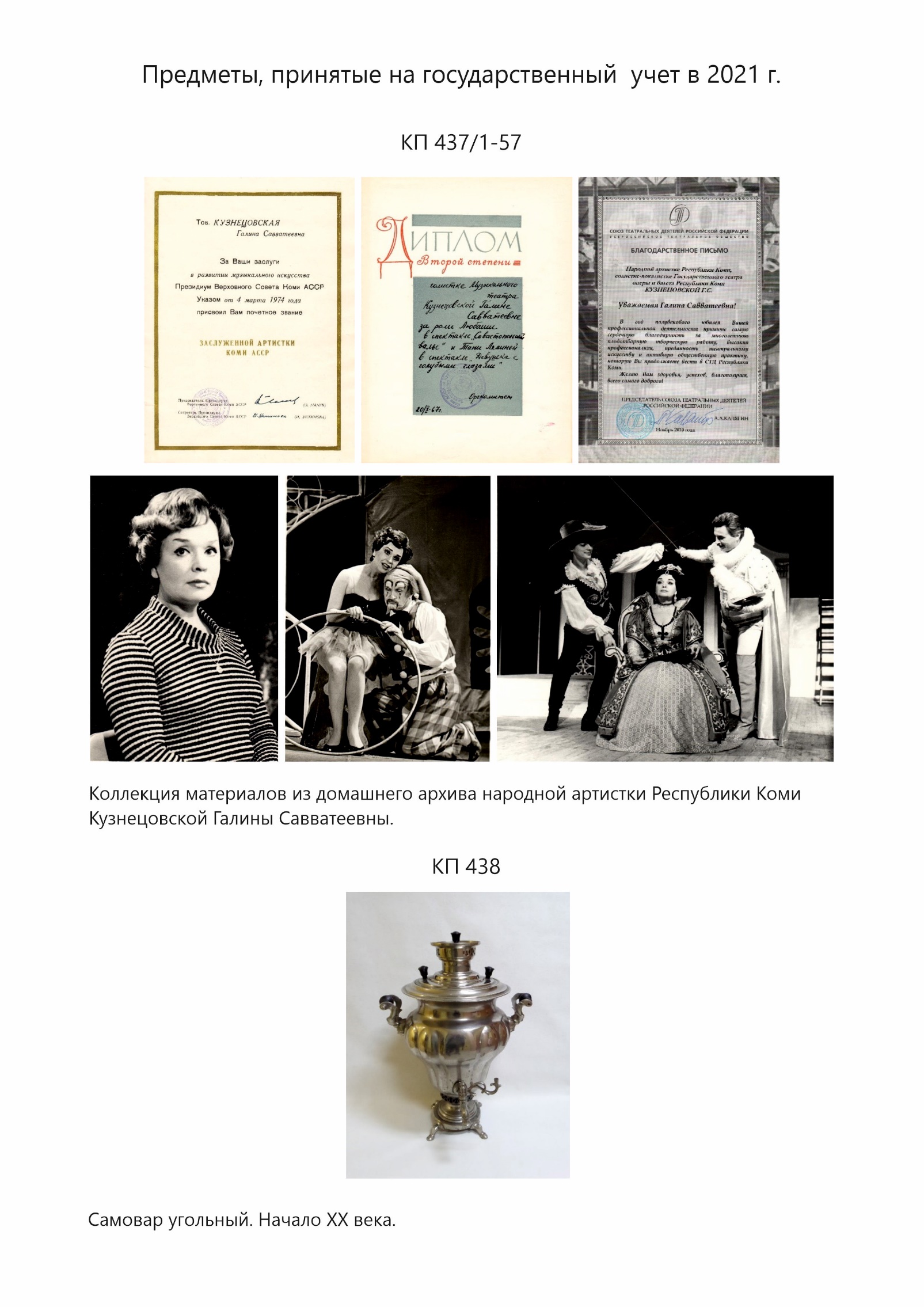 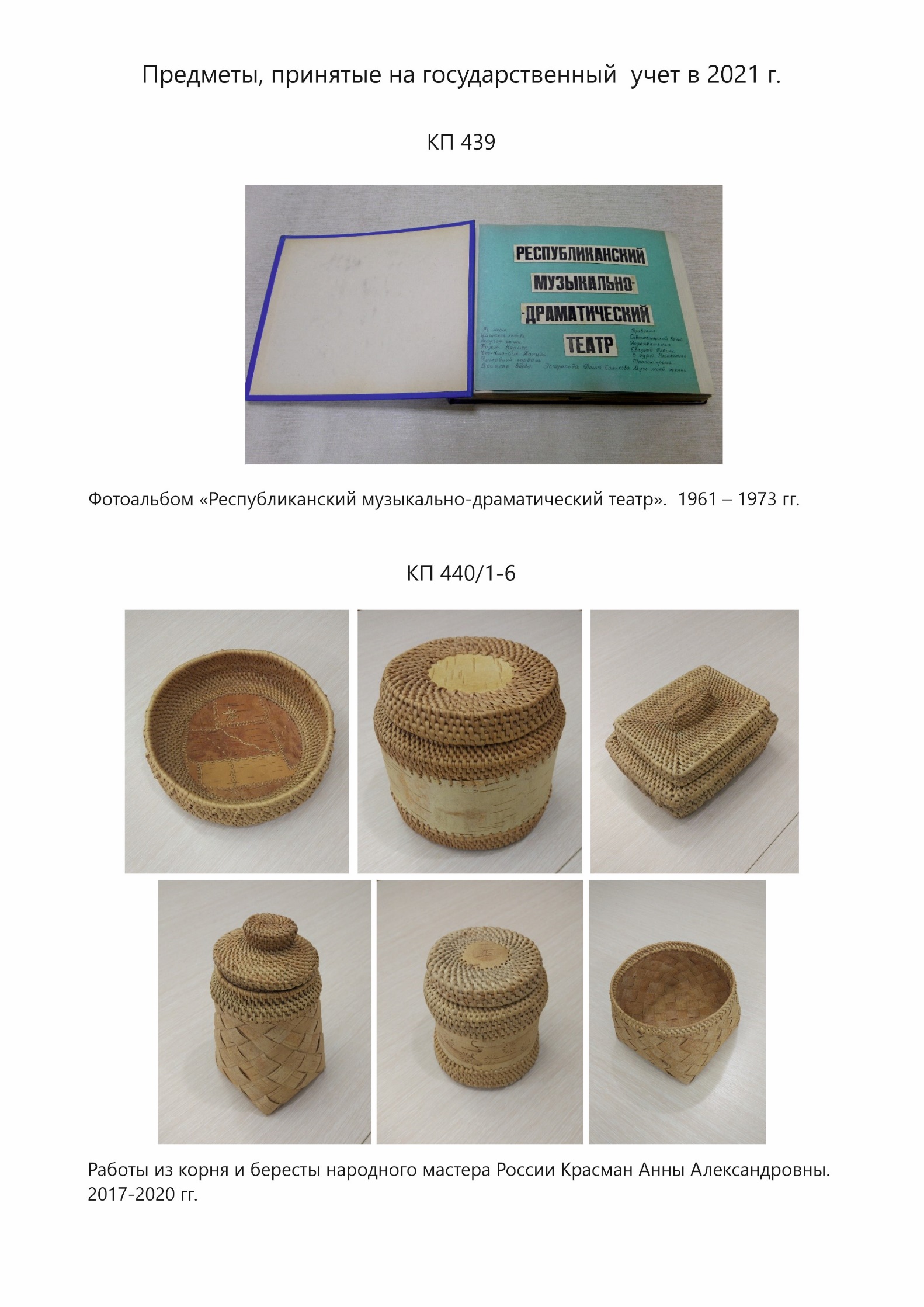 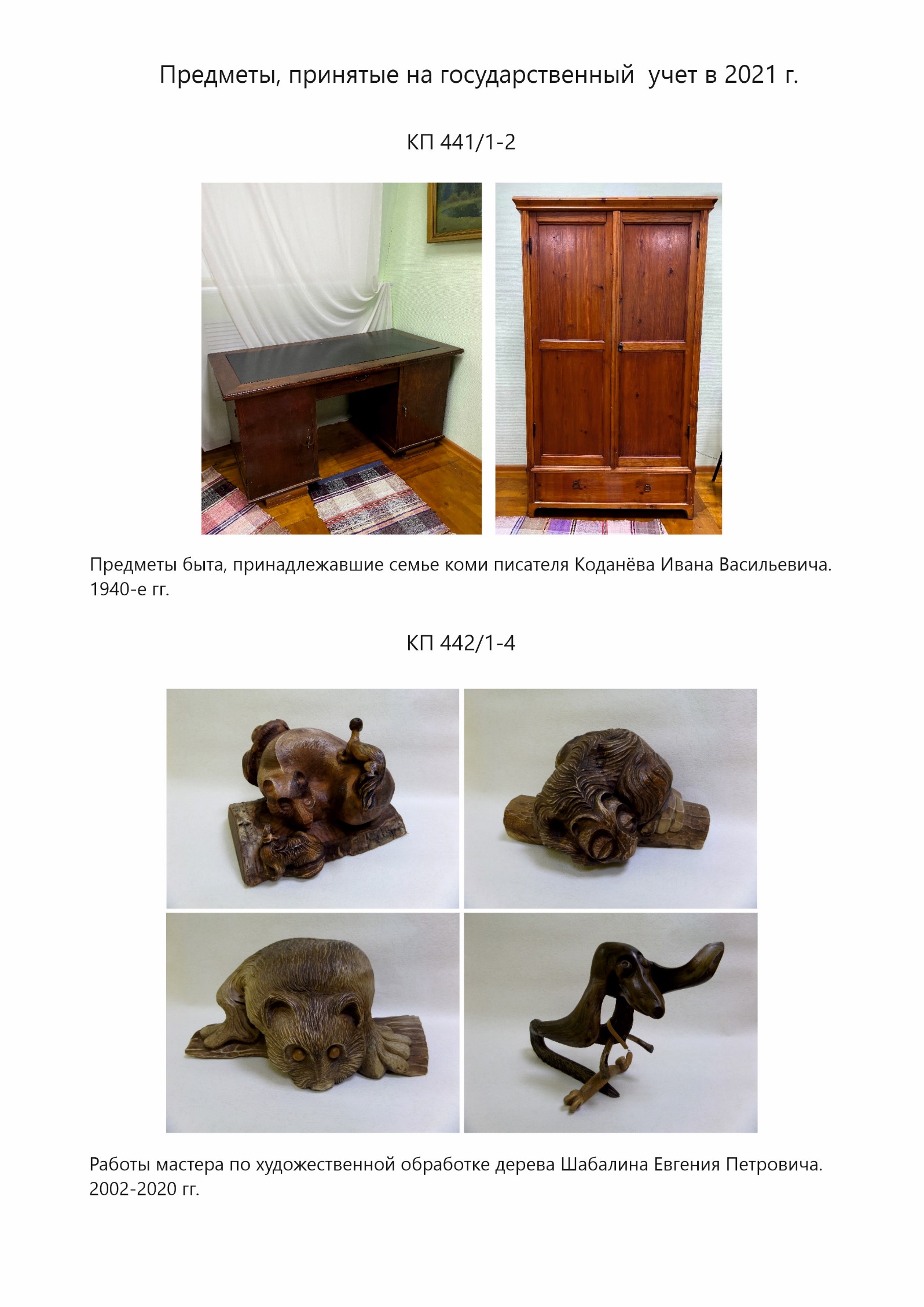 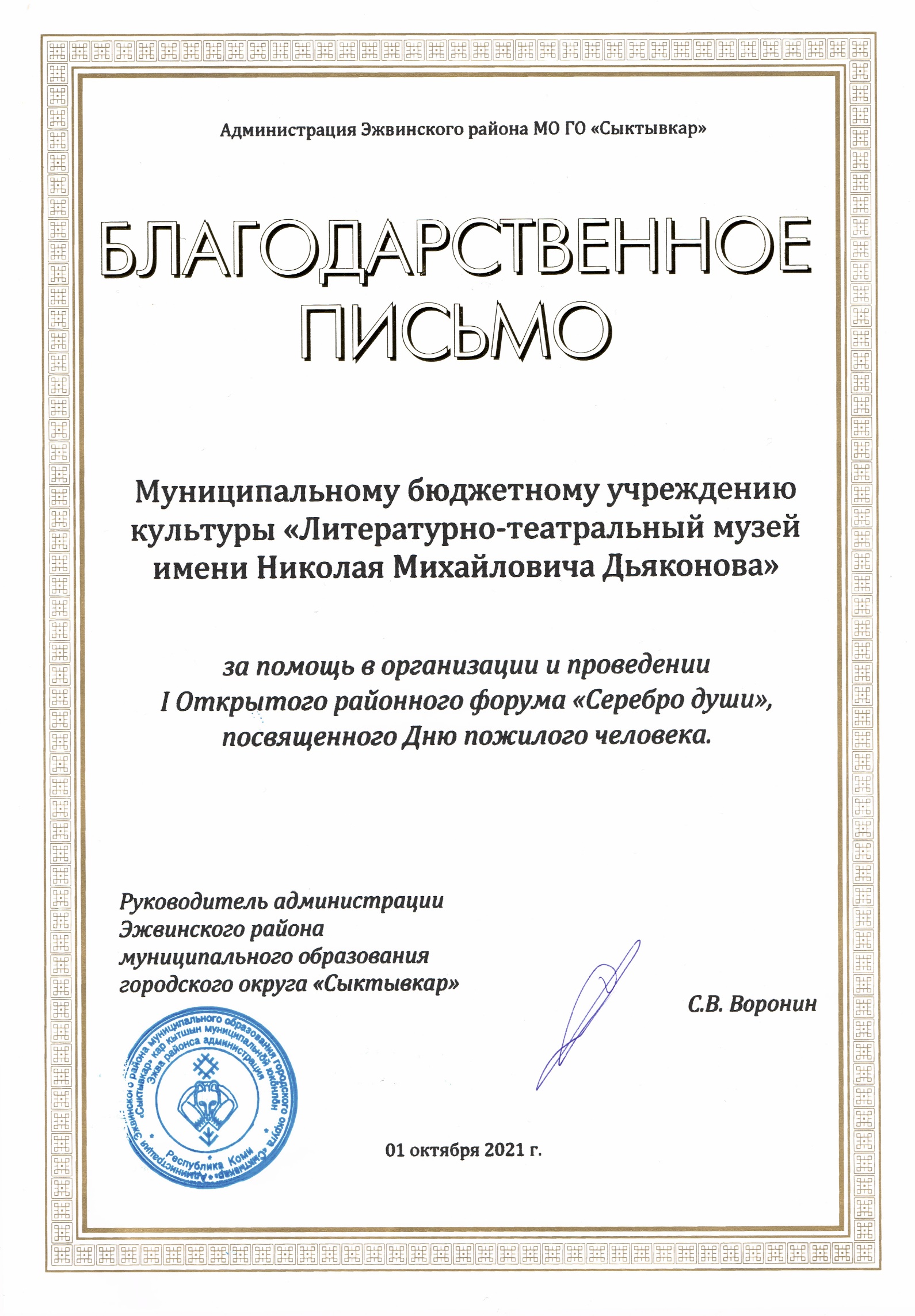 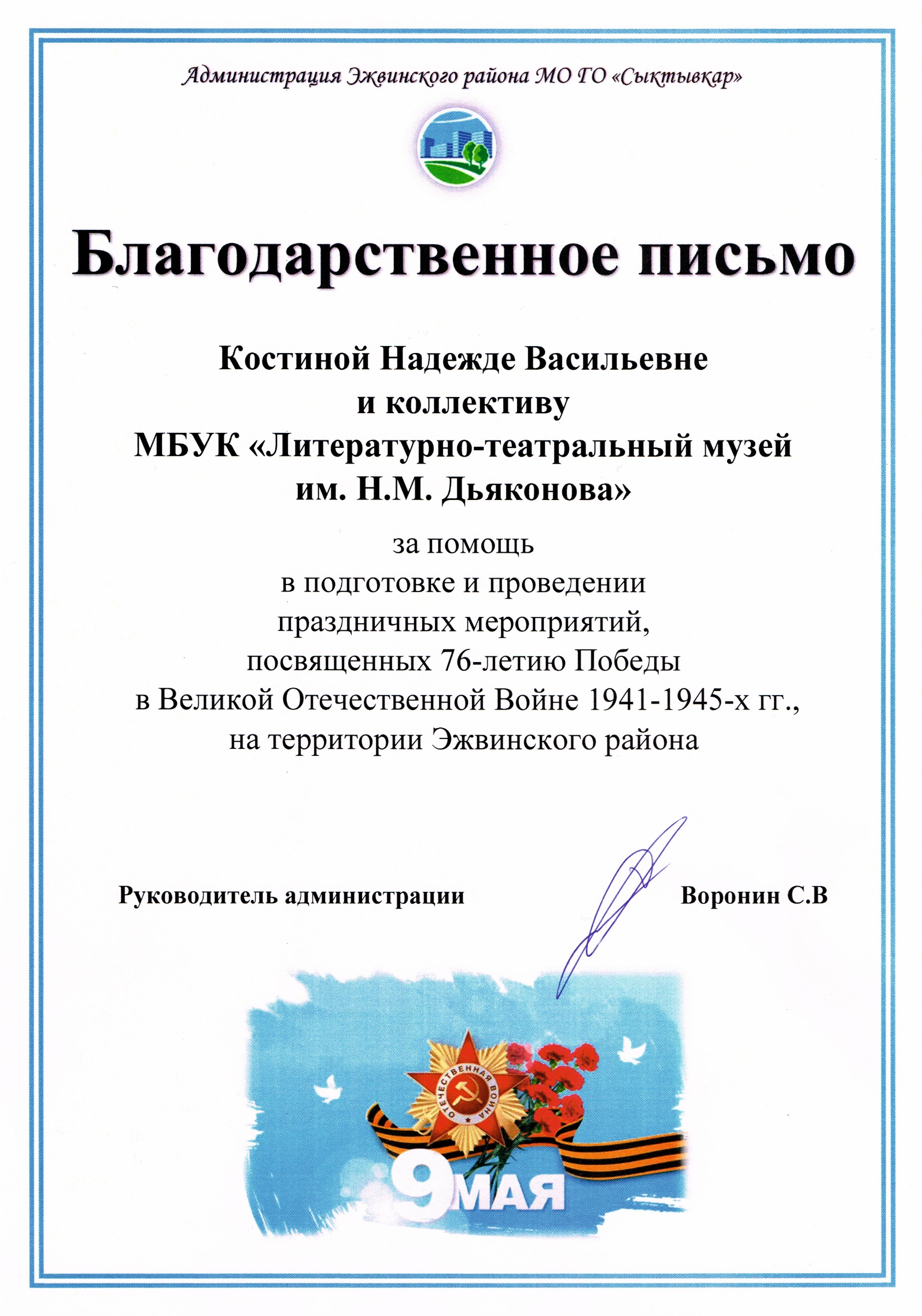 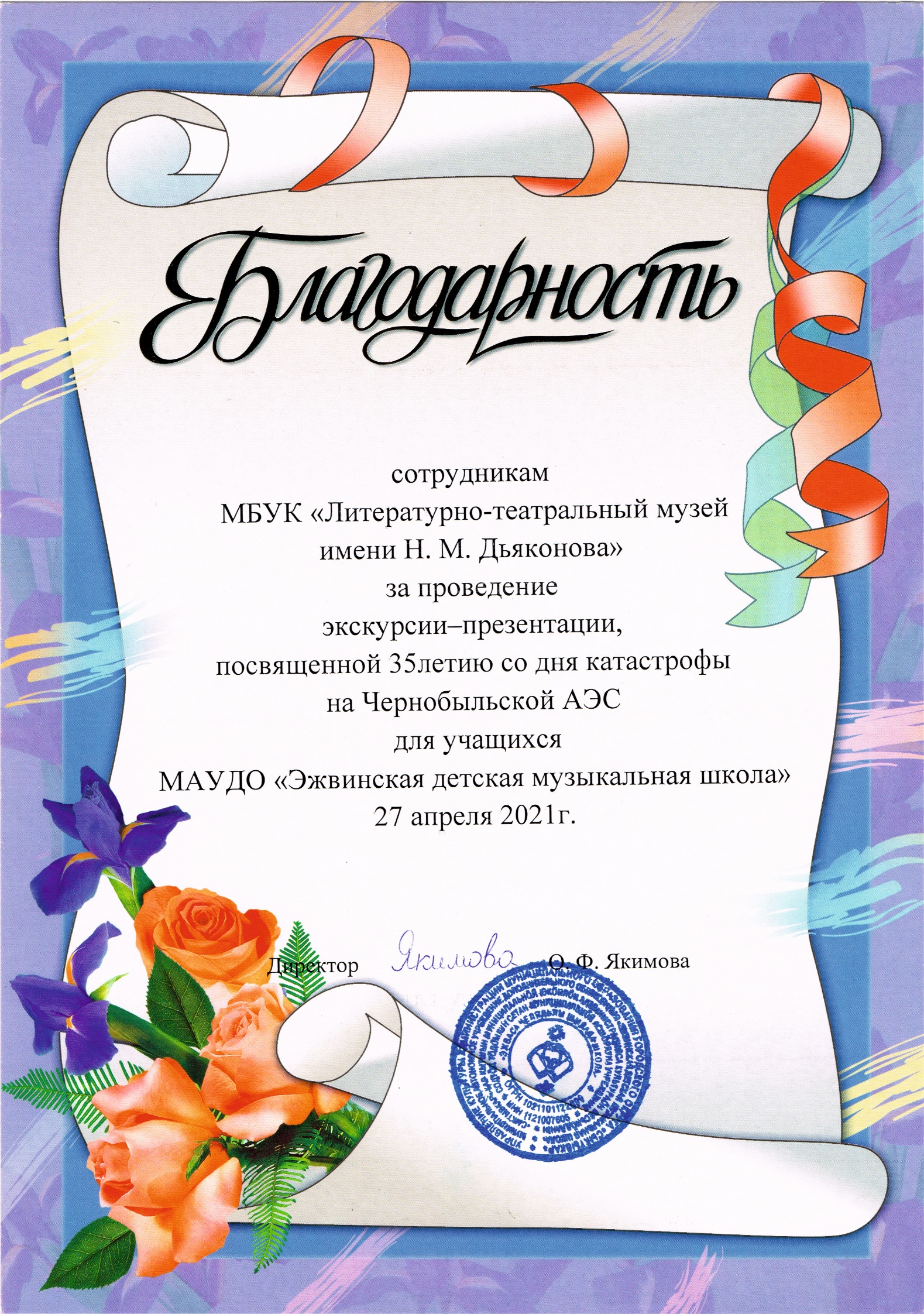 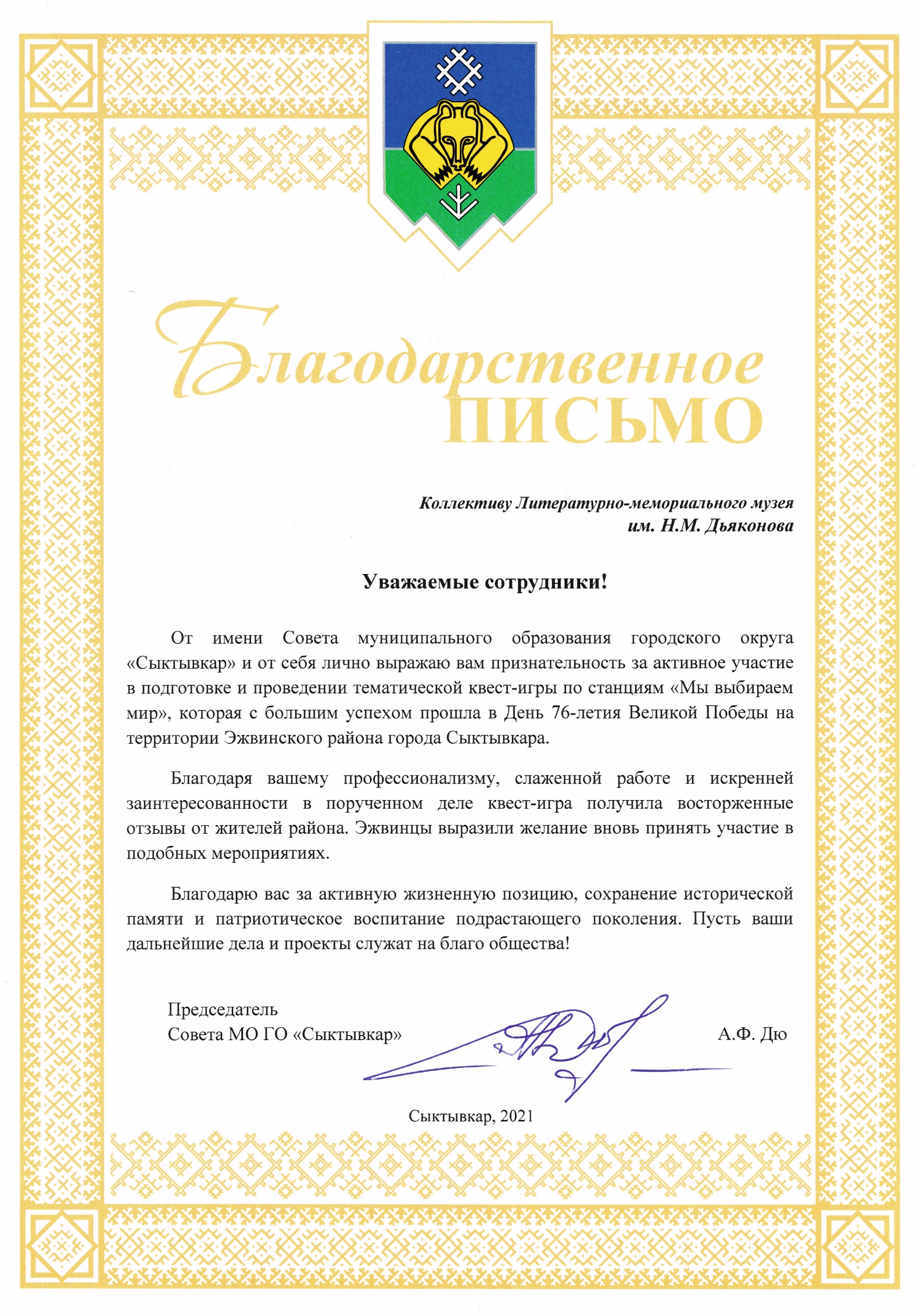 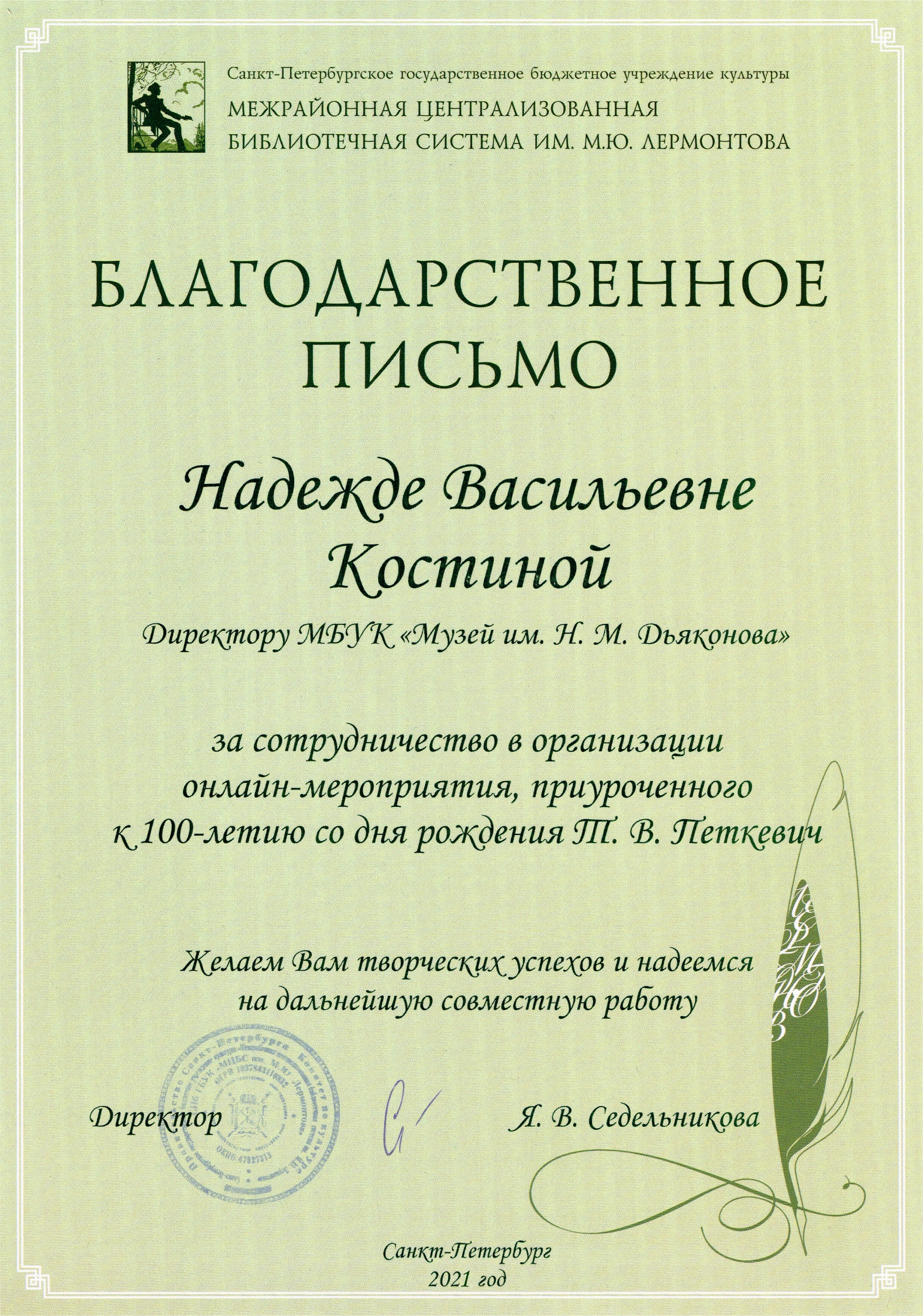 